Motto školního vzdělávacího programu :Když mi něco vysvětlíš, zapomenu.Když mi něco ukážeš, zapamatuji si to.Ale když to udělám sám, pochopím.1	Identifikační údaje o škole	41.1	Název ŠVP	41.2	Údaje o škole	41.3	Zřizovatel	51.4	Platnost dokumentu	52	Obecná charakteristika školy	62.1	Velikost školy	62.2	Lokalita školy	62.3	Charakter a specifika budovy	63	Podmínky vzdělávání	83.1	Věcné podmínky	83.2	Životospráva	93.3	Psychosociální podmínky	93.4	Organizace chodu	103.5	Řízení mateřské školy	103.6	Personální a pedagogické zajištění	113.7	Spoluúčast rodičů	113.8	Podmínky pro vzdělávání dětí se speciálními vzdělávacími potřebami	123.9	Podmínky vzdělávání dětí nadaných	123.10	Podmínky vzdělávání dětí od dvou do tří let	133.11          Podmínky pro vzdělávání dětí s nedostatečnou znalostí českého jazyka……………………………………..134	Organizace vzdělávání	145	Charakteristika vzdělávacího programu	185.1	Zaměření školy	185.2	Zajištění vzdělávání dětí se speciálními vzdělávacími potřebami a dětí nadaných	185.3	Zajištění průběhu vzdělávání dětí od dvou do tří let	195.4.            Průběh vzdělávání dětí s nedostatečnou znalostí českého jazyka…………………………………………………206	Vzdělávací obsah	216.1	Integrované bloky	216.1.1	Co už Zvídálek ví, a co ještě neví	216.1.2	Se Zvídálkem do přírody	256.1.3	Zvídálek a kamarádi jsou ve školce tuze rádi	286.1.4	Zvídálek a tradice	316.1.5	Zvídálek není popleta, ví, jaká je naše planeta	346.2	Popis zpracování třídního vzdělávacího programu	376.3	Dílčí projekty a programy	397	Systém evaluace	44Identifikační údaje o škole Název ŠVP NÁZEV ŠVP: Školní vzdělávací program pro předškolní vzdělávání 
MOTIVAČNÍ NÁZEV: „ Jsem mateřáček, zvídavý žáček“ Údaje o škole NÁZEV ŠKOLY:  Mateřská škola Zvídálek, Komenského náměstí 495, Slavkov u Brna, příspěvková organizace 
SÍDLO ŠKOLY:   Komenského náměstí 495, 684 01 Slavkov u Brna 
KONTAKTY:   Mgr. Eva Jurásková, ředitelka tel. 602 461 908 Mgr. Dagmar Červinková, zástupkyně ředitelky tel. 602 461 909 Jitka Pokorná, vedoucí školního stravování tel. 773 742 645, 515 534 922 ID datové schránky: fjsk4ve 
REDIZO:  600125360 
IČO:  71002391 
IZO:  107613671 
STATUTARNÍ ZÁSTUPCE ŠKOLY:  Mgr. Eva Jurásková 
ZPRACOVATELÉ PROGRAMU:   Mgr. Eva Jurásková, ředitelka, Mgr. Dagmar Červinková, zástupkyně, učitelky: Jitka Bajerová, Marie Vránová, Drahomíra Tršová, Darina Křížová, Barbora Herzánová, Světlana Machalová, Elena Knotková, Zuzana Winterová, Jitka Krejčířová, Ludmila Špánková, Eva EliášováZřizovatel NÁZEV ZŘIZOVATELE:   Město Slavkov u Brna, Palackého náměstí 65, Slavkov u Brna IČ: 00292311 
ADRESA ZŘIZOVATELE:   Palackého náměstí 65, 684 01 Slavkov u Brna Zřizovací listina: vydaná Městem Slavkov u Brna dne 4.11.2002, platnost od 1.1.2003 na dobu neurčitou 
KONTAKTY:   starosta: tel. 544 121 100,  776 061 569 místostarostka: tel. 544 121 110,  732 451 642 správa školství: 544 121 115pověřenec GDPR: Ing. Milan Seidler, tel. 724 094 634 Platnost dokumentu PLATNOST DOKUMENTU:  ŠVP PV č.j. 84/2022 , platnost dokumentu od 1.9.2022, nahrazuje ŠVP PV čj. 99/2020 
ČÍSLO JEDNACÍ:  Čj. 84/2022 
DATUM PROJEDNÁNÍ V PEDAGOGICKÉ RADĚ:  20. 6. 2022 
DATUM PROJEDNÁNÍ SE ZŘIZOVATELEM:  31. 8. 2022 



Obecná charakteristika školy Velikost školy Kapacita školy:  cílová kapacita mateřské školy je 208 dětí (budova MŠ Komenského náměstí 495, je 168 dětí, odloučené pracoviště MŠ Koláčkovo náměstí 107, je 40 dětí 
Počet tříd:   8 (budova MŠ Komenského - 6 tříd, budova MŠ Koláčkovo - 2 třídy) 
Počet pracovníků: celkem 16 kmenových učitelek, 2 asistenti pedagoga, 9 provozních zaměstnanců 
V případě potřeby a možnosti je stálý počet pracovníků doplňován o další pracovníky (např. chůvy, školní asistenty, apod.).   Lokalita školy Lokalita školy:   Mateřská škola Zvídálek ve Slavkově u Brna je umístěna ve dvou budovách. Budovy mateřské školy jsou ideálně umístěny mimo centrum města v blízkosti všech školských zařízení  -  ZŠ, DDM, ZUŠ. Kolem všech školských zařízení se nachází největší plochy zeleně ve městě – zámecký park, zámecká alej, obora, golfové hřiště. Ve městě se nenachází žádný těžký průmysl, prašnost nepřesahuje nadlimitní množství a kvalita ovzduší je dobrá. Charakter a specifika budovy Charakter a specifika budovy/budov:   Budova s ředitelstvím MŠ na Komenského náměstí 495  Od 01.09.2011 je v provozu nová budova mateřské školy na Komenského náměstí 495, která byla zbudována formou vestavby a přístavby k severní části budovy ZŠ Komenského náměstí, má bezbariérový přístup. V budově je 6 tříd s nejvyšším povoleným počtem168 dětí. Všechny třídy jsou prostorné, nadstandardně vybavené vhodným dětským nábytkem, hračkami a pomůckami pro výuku a činnosti dětí. Třídy jsou uzpůsobeny i ke vzdělávání dětí se speciálními vzdělávacími potřebami i dětí dvouletých. V suterénních prostorách se nachází zázemí pro učitelky – šatna, sborovna a technické zázemí – prádelna, sklady, archiv. Součástí budovy mateřské školy Komenského je školní zahrada. Děti mají k dispozici zastíněná pískoviště, dřevěné průlezky k rozvoji pohybových aktivit (opičí dráhu, přírodní kladinu, vahadlovou houpačku, tříkolky a odrážela, dětský domeček, prohazovalo, kreslící tabuli, pružinové houpačky a pitnou fontánku). V zadní části zahrady je nově instalována houpačka „hnízdo“, pískoviště a multifunkční prolézačka. Střešní terasa na MŠ Komenského nabízí široké uplatnění pro enviromentální výchovu, hry a činnosti dětí. Máme zde bylinnou zahrádku a záhonky k vlastnímu pěstování, přírodní labyrinty, ptačí ráj, cesty zvířátek. Stravování dětí je zajištěno školní kuchyní ZŠ Komenského. Strava se dováží a vydává ve výdejnách u jednotlivých tříd. Dopravní obslužnost u budovy MŠ na Komenského náměstí není dobrá, před MŠ jsou vyhrazena pouze čtyři místa pro parkování vozidel pro rodiče. Odloučené pracoviště – budova na Koláčkově náměstí 107: Jedná se o historickou jednopatrovou budovu, přizpůsobenou dle požadavků pro provoz MŠ. Předností této budovy je rodinné prostředí a přímý vstup do zámecké zahrady, kterou děti celoročně využívají k pobytu venku. V prvním patře budovy jsou 2 třídy – běžná a logopedická, s nejvyšším povoleným počtem dětí 40. Třídy se skládají z více propojených místností – heren. Jsou nadstandardně vybaveny vhodným dětským nábytkem, hračkami a pomůckami pro výuku, které zohledňují vzdělávání dětí se speciálními vzdělávacími potřebami. V přízemí se nachází logopedická pracovna, školní kuchyně a jídelna, kanceláře a sklady. Součástí budovy je školní zahrada, standardně vybavená pomůckami pro pohybové činnosti a hry dětí. Zahradu lze využívat v maximální míře po celou dobu provozu MŠ. Stravování dětí je zajištěno vlastní školní kuchyní, děti se stravují ve školní jídelně v přízemí MŠ. Veškeré prostory obou budov MŠ odpovídají příslušným bezpečnostním a hygienickým předpisům a jsou zabezpečeny čipovým systémem. Mateřská škola se řídí nařízením Evropského parlamentu a Rady EU 2016/679 ze dne 27. dubna 2016 o ochraně fyzických osob v souvislosti se zpracováním osobních údajů. Budovy i majetek školy je pojištěn u České pojišťovny, a.s. Děti jsou připojištěny u Generali Česká pojišťovna.Podmínky vzdělávání Věcné podmínky Od 01.09.2011 je v provozu nová budova mateřské školy, která byla zbudována formou vestavby a přístavby k severní části budovy ZŠ Komenského náměstí. V MŠ je 6 tříd s nejvyšším počtem dětí 168. Tři třídy pro děti jsou umístěny v přízemí a další 3 třídy v prvním poschodí budovy. Všechny třídy jsou dostatečně světlé, prostorné, nadstandardně vybavené certifikovaným dětským nábytkem i dostatkem hraček a učebních pomůcek. Hračky a pomůcky jsou umístěny tak, aby je mohly děti volně používat. Prostorové uspořádání vyhovuje skupinovým i individuálním činnostem dětí. U každé třídy mají děti k dispozici šatnu a sociální zázemí K pobytu venku lze využít vybavenou školní zahradu, která byla rozšířena o další část a dovybavena herními prvky. Střešní terasu na budově mateřské školy mohou děti využít nejen k pobytu venku, ale také k enviromentálním činnostem.   V suterénu budovy se nachází kanceláře, zázemí pro zaměstnance a skladovací prostory. Stravování dětí probíhá v jednotlivých třídách. Odběr stravy je zajišťován ze školní kuchyně při ZŠ Komenského. Dětem je strava vydávána ve školních výdejnách vybavených dle hygienických požadavků na provoz. Výdejny jsou umístěny u jednotlivých tříd a umožňují dětem stravování ve své třídě. Odloučené pracoviště na Koláčkově náměstí se nachází v historické budově, která je přizpůsobena požadavkům na provoz MŠ. Předností této budovy je rodinné prostředí a přímý vstup do zámecké zahrady, kterou děti celoročně využívají k pobytu venku. V prvním patře budovy jsou 2 třídy – běžná a logopedická, s nejvyšším povoleným počtem dětí 40. Třídy se skládají z více propojených místností – heren. Jsou nadstandardně vybaveny vhodným dětským nábytkem, hračkami a pomůckami pro výuku, které zohledňují vzdělávání dětí se speciálními vzdělávacími potřebami. V poschodí jsou dále umístěny šatny, umývárna a WC pro všechny děti a sklad pomůcek V přízemí se nachází logopedická pracovna, školní kuchyně a jídelna, kanceláře a sklady. Součástí budovy je školní zahrada, standardně vybavená pomůckami pro pohybové činnosti a hry dětí. Zahradu lze využívat v maximální míře po celou dobu provozu MŠ. Stravování dětí je zajištěno vlastní školní kuchyní, děti se stravují ve školní jídelně v přízemí MŠ. Veškeré prostory obou budov MŠ odpovídají příslušným bezpečnostním a hygienickým předpisům. Mateřská škola je dovybavena vhodnými digitálními učebními pomůckami, které slouží k rozvoji digitálních kompetencí dětí.Dlouhodobý záměr : vytvářet estetické, hygienicky vyhovující prostředí, které poskytuje pozitivní klima a dostatek podnětů a prožitků ve spolupráci se zřizovatelem usilovat o postavení nové mateřské školy s dostatečně velkou kapacitou a tím zajistit plnění požadavků, které nastavila nová legislativa Krátkodobé cíle:obměňovat herní prvky na školních zahradách (T: 2022/2025)obměňovat a dovybavovat mateřskou školu výpočetní technikou a digitálními učebními pomůckami (T: 2022/2025)Životospráva Dětem je poskytována plnohodnotná a vyvážená strava dle příslušných předpisů. Je zachována vhodná skladba jídelníčku, dodržovány technologie přípravy pokrmů a nápojů. U svačin si děti vybírají z nabídky ovoce a zeleniny a je zaveden částečně sebeobslužný průběh. Mezi jednotlivými pokrmy jsou dodržovány vhodné intervaly. Děti nikdy nenutíme do jídla, respektujeme jejich individuální potřebu, nabízíme ochutnání. Respektujeme specifika stravování u alergických dětí. V průběhu celého dne je zajištěn dostatečný pitný režim. V letních měsících si děti na pobyt venku berou vlastní pití, na zahradě MŠ Komenského je pitná fontánka. Dlouhodobý záměr : vytvářet stravovací návyky odpovídající zdravé výživě a učit děti kulturně stolovat Krátkodobé cíle: přes vedoucí školního stravování MŠ spolupracovat s vedoucí školního stravování ZŠ na skladbě jídelníčku poskytovat dětem s celiakií dietní stravuPsychosociální podmínky Ve všech třídách naší mateřské školy jsou děti všech věkových skupin i děti integrované se speciálními vzdělávacími potřebami. Všechny mají stejná práva, stejné možnosti i povinnosti. Zaměstnanci školy vytváří dětem prostředí, ve kterém se cítí spokojeně, jistě a bezpečně. Při komunikaci s dětmi převažuje pozitivní hodnocení, věcná zpětná vazba. Komunikujeme s dětmi otevřeně a vstřícně. Podporujeme děti v samostatnosti a sebedůvěře. V jednotlivých třídách máme s dětmi dohodnuta pravidla soužití, která využíváme pro stmelování vztahů v kolektivu i při řešení problémů. Nově příchozím dětem poskytujeme možnost postupně přivykat prostředí mateřské školy a novým situacím. Každé přijímáme takové, jaké je. Uplatňujeme takový pedagogický styl, který umožňuje dětem spolupracovat, komunikovat, hledat řešení. S dětmi pracujeme formou pestré nabídky činností. V dětech rozvíjíme citlivost pro vzájemnou toleranci, ohleduplnost, zdvořilost, vzájemnou pomoc a podporu i v rámci inkluzivního vzdělávání. Všichni zaměstnanci si všímají neformálních vztahů mezi dětmi a brání vzniku jakéhokoliv násilí mezi nimi. Dlouhodobý záměr : vytvářet pozitivní a bezpečné prostředí, které přispívá ke spokojenosti všech, ke spolupráci a toleranci. Krátkodobé cíle: nastavit pravidla soužití ve třídě tak, aby byla zajištěna klidná a příznivá atmosféra               (T: 2022/2025) umožnit nově příchozím dětem postupnou adaptaci (T: 2022/2025) respektovat osobní tempo každého dítěte (T: 2022/2025) Organizace chodu Naše mateřská škola zajišťuje dětem pravidelný denní řád, který umožňuje organizaci činností dětí v průběhu dne přizpůsobit jejich potřebám a aktuální situaci. Jeho flexibilita umožňuje vzdělávání dětí se speciálními vzdělávacími potřebami při skupinové i individuální integraci. Učitelky zatěžují děti přiměřeně, v rámci jejich možností, střídají se spontánní a řízené činnosti, respektují jejich individuální potřeby. Všechny třídy jsou vybaveny dostatečným množstvím kvalitních hraček a pomůcek, které podporují současné trendy ve vzdělávání.Bohužel, z důvodu nedostatečné kapacity MŠ jsou na základě výjimky udělené zřizovatelem, třídy naplňovány do počtu 28 dětí. Děti mají dostatek volného pohybu v rámci možností ve třídách, ale i na zahradě, parku, stadionu. Organizace dne – časová osa (viz režim dne jednotlivých tříd)   6,15 –   8,15  scházení dětí, volné hry a pohybové aktivity ve skupinkách   8,15 – 10,00  svačina, komunitní kruh, didakticky zacílené činnosti 10,00 – 12,00  pobyt venku 12,00 – 14,30  oběd, odpočinek, klidové činnosti, svačina 14,30 – 16,45  volné hry dětí, rozcházení dětí z MŠ Dlouhodobý záměr:  vytvářet promyšlený organizační řád s dostatkem flexibility a jasně stanovenými hranicemi po výstavbě nové mateřské školy snižovat počet dětí ve třídách na 24 Krátkodobé cíle: realizovat inkluzivní vzdělávání v běžném provozu MŠ (T: 2022-2025) zajistit a využívat školního asistenta v rámci Šablon III a OP JAK (T:2022/2025) Řízení mateřské školy Fungování školy je založeno na spolupráci mezi všemi zaměstnanci. Vedení školy vytváří ovzduší vzájemné důvěry a otevřenosti. Plánování pedagogické práce a chodu MŠ je funkční, opírá se o předchozí analýzy. Povinnosti, pravomoci a úkoly všech zaměstnanců jsou jasně vymezeny. Máme vytvořen funkční informační systém pro zaměstnance i veřejnost. Na pedagogických a provozních poradách a pravidelných krátkých pracovních setkání s ředitelkou školy mohou zaměstnanci přicházet se smysluplnými podněty a návrhy na zlepšení práce a chodu MŠ. Ředitelka vhodně hodnotí práci podřízených, nezapomíná na vhodnou motivaci, podporuje týmovou spolupráci. MŠ dobře spolupracuje se zřizovatelem, odborníky ze SPC Veslařská Brno, SPC Štolcova Brno, SPC Kociánka Brno, PPP Vyškov, DDM Slavkov, základními školami a zájmovými organizacemi. Dlouhodobý záměr : Udržet a stále zlepšovat nastavenou kvalitu řízení MŠ Krátkodobé cíle: poskytovat odborné konzultace a praxe v rámci zařazení: Školy dobré praxe a fakultní MŠ (T: 2022-2025) využít čerpání finančních prostředků z projektů a šablon vyhlášených MŠMT              (T:2022-2025) pravidelně aktualizovat webové stránky MŠ a prezentovat činnost MŠ na veřejnosti     (T: 2022-2025) Personální a pedagogické zajištění Pracovní tým mateřské školy je stmelený a stabilní. Všichni zaměstnanci jednají, chovají se a pracují profesionálním způsobem v souladu se společenskými pravidly a pedagogickými zásadami výchovy a vzdělávání předškolních dětí. Dlouhodobý záměr : udržet stabilní kvalitní tým zaměstnanců, který aktivně spolupracuje na společných cílech Krátkodobé cíle: vytvořit podmínky pro další odborné vzdělávání (T: 2022-2025) zajistit ve spolupráci s firmou INFRA odborný seminář na téma Komunikace s rodiči v rámci vzdělávání pro sborovny (T: 2022) zajistit proškolení pedagogických pracovnic k digitalizaci vzdělávání v MŠ             (T: 2022) využít čerpání Šablony III a OP JAK k zajištění školního asistenta (T: 2022-2025) poznatky získané v DVPP aplikovat v praxi (T: 2022-2025) Spoluúčast rodičů Spolupráce mateřské školy s rodiči funguje na základě vzájemného partnerství. Rodiče mají možnost podílet se na dění v mateřské škole, účastnit se různých programů. Rodiče jsou pravidelně informovaní o dění v MŠ a na základě jejich zájmu je jim poskytnuta odborná poradenská činnost. Všichni zaměstnanci chrání soukromí rodiny, zachovávají patřičnou mlčenlivost a jednají s rodiči taktně a ohleduplně.  Dlouhodobý záměr : rozvíjet partnerskou spolupráci s rodiči tak, aby byla zajištěna návaznost mezi rodinnou výchovou a vzdělávacím procesem v mateřské škole s ohledem na individualitu dítěte Krátkodobé cíle: zajistit pro rodiče odborné přednášky Mgr. Bínové (školní zralost, připravenost dítěte na vstup do MŠ (T: 2022-2025) nabídnout rodičům možnost pravidelných konzultací o prospívání dítěte, jeho individuálních pokrocích a dalším společném postupu při jeho výchově a vzdělávání (T: 2022-2025) formou dotazníku pro rodiče zjišťovat názory na fungování mateřské školy. nabídnou rodičům různé možnosti sponzorování MŠ (T: 2022-2025) Podmínky pro vzdělávání dětí se speciálními vzdělávacími potřebami V mateřské škole vzděláváme děti s SPV formou skupinové a individuální integrace v souladu s platnou legislativou. Školní vzdělávací program je pro tyto děti modifikován a promítá se v jejich individuálních vzdělávacích programech. Při vzdělávání dětí se SVP úzce spolupracujeme se školskými poradenskými zařízeními a realizujeme doporučená podpůrná opatření s využitím asistenta pedagoga. Dlouhodobý záměr : rozšířit možnosti integrace dětí se speciálními vzdělávacími potřebami včetně dětí               z jiného kulturního prostředí a dětí se sociálním znevýhodněním Krátkodobé cíle: při inkluzivním vzdělávání úzce spolupracovat s rodiči a odborníky ze školských poradenských zařízení (T: 2022-2025) realizovat a vyhodnocovat doporučená podpůrná opatření (T: 2022-2025) zajistit vzdělávání učitelek a asistentek pedagoga formou seminářů a samostudia k dané problematice dítěte (T: 2022-2025) Podmínky vzdělávání dětí nadaných Všechny třídy jsou nadstandardně vybaveny a umožňují i vzdělávání dětí nadaných a podporu jejich potenciálu. Dlouhodobý záměr : rozšířit možnosti podpory nadání u dětí a stimulovat jejich potenciál k dalšímu rozvoji Krátkodobé cíle: při vzdělávání nadaných dětí spolupracovat poradenským zařízením (T: 2022-2025) Podmínky vzdělávání dětí od dvou do tří let Mateřská škola má třídy s věkově heterogenním uspořádáním a tím umožňuje i vzdělávání dětí dvouletých. Prostředí tříd poskytuje dostatečný prostor pro volný pohyb a hru dětí, je zajištěno i sociální zázemí pro hygienu dítěte. Třídy jsou vybaveny i dostatečným množstvím podnětných a bezpečných hraček a pomůcek vhodných pro dvouleté děti. Dlouhodobý záměr reagovat na platnou legislativu a případně organizačně a provozně zajistit péči o děti od dvou do tří let  Krátkodobé cíle: zajistit proškolení personálu MŠ k dané problematice (T: popř. dle potřeby) Z důvodu nedostatečné kapacity mateřské školy v dohledné době dvouleté děti nebudeme přijímat. Podmínky pro vzdělávání dětí s nedostatečnou znalostí českého jazykaMateřská škola poskytuje jazykovou přípravu dětem s nedostatečnou znalostí českého jazyka tak, aby byl zajištěn jejich plynulý přechod do základního vzdělávání.Ředitelka mateřské školy zřídí skupinu pro bezplatnou jazykovou přípravu pro zajištění plynulého přechodu do základního vzdělávání v souladu s vyhláškou č. 14/2005 Sb., o předškolním vzdělávání, ve znění pozdějších předpisů, pokud jsou v mateřské škole alespoň 4 cizinci v povinném předškolním vzdělávání. Vzdělávání ve skupině pro jazykovou přípravu je rozděleno do dvou nebo více bloků (dle potřeby) v průběhu týdne.Na základě posouzení potřebnosti jazykové podpory lze do této skupiny zařadit i jiné děti , než jsou cizinci v povinném předškolním vzdělávání, pokud to není na újmu kvality jazykové přípravy.Jako podpůrný materiál je využíváno Kurikulum češtiny jako druhého jazyka pro povinné předškolní vzdělávání.Dlouhodobý záměr reagovat na platnou legislativu a případně organizačně a provozně zajistit péčiKrátkodobé cíle:zajistit proškolení personálu MŠ k dané problematice (T: popř. dle potřeby)Organizace vzdělávání Do mateřské školy jsou přednostně přijímány děti k plnění povinného předškolního vzdělávání. Na další volná místa jsou přijímány děti na základě „Kriterií pro přijetí dítěte k předškolnímu vzdělávání“. Jedinými kritérii je trvalé bydliště ve Slavkově u Brna a věk dětí. Kritéria jsou zveřejněna na webových stránkách mateřské školy, na úřední desce MŠ a na každé žádosti zákonných zástupců dítěte o přijetí do MŠ. Za přijímací řízení odpovídá ředitelka MŠ. Ve všech osmi třídách jsou děti různého věku. Při zařazování dětí do jednotlivých tříd zohledňujeme přání rodičů (sourozenci, kamarádi). Do mateřské školy, na základě doporučení školských poradenských zařízení, přijímáme i děti se speciálními vzdělávacími potřebami. Děti se postupně scházejí od 6,15 hodin (6,30 hod. Koláčkovo) v jedné třídě. Po příchodu třídních učitelek děti přecházejí do svých tříd. Zde mají děti možnost vybrat si z nabídky spontánních a řízených – didakticky zacílených činností (dle třídního vzdělávacího programu). Během dne v mateřské škole mohou děti pracovat podle svého zájmu, mohou navštěvovat kamaráda v jiné třídě. Učitelky plánují vzdělávání dětí dle integrovaných bloků, popřípadě i v rámci využití dílčích projektů. Tyto skupinové aktivity jsou dětem nenásilnou formou nabízeny během dne i na pobytu venku. Jde o činnosti rozvíjející komunikativní dovednosti, činnosti výtvarné, ekologické, pohybové (např. cvičení v tělocvičně ZŠ Komenského), hudební, dramatické. Při spontánní hře se vytvářejí a upevňují prosociální vztahy dětí, rozvíjí se slovní zásoba i souvislé vyjadřování. V ranním kruhu se seznamujeme s činností týdne (dne). Děti se pozdraví, mohou se přivítat písničkou nebo básní, probíráme a společně si vytváříme pravidla soužití ve třídě, sdělujeme si svoje zážitky, názory, učíme se vzájemné komunikaci, pravidlu umět naslouchat. Vzájemné sdílení je důležitým prvkem k rozvíjení pocitu sounáležitosti mezi všemi dětmi. Společně se také věnujeme oslavě svátku a narozenin dětí. Pravidelně zařazujeme pohybové činnosti včetně zdravotních cviků. Vzdělávací nabídka pro děti je diferencovaná s ohledem na jejich individuální potřeby a možnosti. Důraz je kladen i na přípravu pro vstup do základní školy, logopedickou prevenci, čtenářskou,  předmatematickou a digitální gramotnost. Při vzdělávacích činnostech dětí je zajištěno v maximální možné míře překrývání učitelek, využívají se asistenti pedagoga a školní asistenti. Podle uspořádání dne jednotlivých tříd je nabízena dětem dopolední svačina. Děti vedeme k samostatnosti a k dodržování základních hygienických návyků. Děti si samostatně vybírají množství jídla, ovoce a zeleniny. Po celý den jsou vedeny k dodržování pitného režimu, kde je v základní nabídce voda, čaj nebo vitamínový nápoj. Při pobytu venku děti využívají školní zahrady, střešní terasu a nejbližší okolí mateřské školy – zámecký park, alej, stadion.  Přírodní prostředí obklopující bezprostředně obě budovy mateřské školy umožňuje učitelkám prohlubovat u dětí vědomosti a dovednosti v enviromentální oblasti. Fyzickou zdatnost rozvíjíme pomocí různých pohybových her, zdoláváním přírodních překážek, v zimě sáňkováním, bobováním. Po návratu do MŠ, převlečení a hygieně jdou děti na oběd. V MŠ Komenského obědvají děti ve svých třídách. V MŠ Koláčkovo obědvají děti v jídelně – postupně se vystřídají. Při stolování jsou děti vedeny k upevňování správných stolovacích návyků. Děti si připraví příbor a ubrousek. Množství dalšího jídla si dohodnou s kuchařkou. Zásadně do jídla nikoho nenutíme. Pokud má někdo s určitým druhem potravin problém, dáme mu ochutnat a další postup konzultujeme s rodiči. Po obědě a následné hygieně se děti převlékají do pyžama, jdou odpočívat na lehátko, kde poslouchají pohádku. Kdo neusne nebo se probudí, může si vybrat z nabídky klidových činností. Později, až vstanou všechny děti, probíhá odpolední svačina, hry. Jak dětí ubývá, postupně přecházejí do jedné třídy. Provoz v budově na MŠ Koláčkovo je do 16,30 hodin, na Komenského náměstí do 16,45 hodin.              Vzdělávání dětí se speciálními vzdělávacími potřebami a dětí nadaných probíhá souběžně s ostatními dětmi a je odborně personálně zajištěno vzhledem k jejich potřebám. Na základě vyhlášky č.27/2016 Sb., a vyhlášky č.14/2005 Sb., v platném znění mateřská škola dodržuje stanovené počty dětí ve třídě s dítětem s přiznaným podpůrným opatřením a stanovené počty dětí při pobytu venku. Charakteristika jednotlivých tříd Budova MŠ Zvídálek na Komenského náměstí Třídy, které vznikly vestavbou a přístavbou k ZŠ Komenského jsou nově dovybaveny certifikovaným dětským nábytkem od firmy Benjamin s.r.o. Děti mohou po dohodě s vedením ZŠ Komenského využívat tělocvičnu ke sportovním aktivitám.Ve spolupráci se ZŠ Tyršova využíváme jejich sportovní hřiště. Třída Kuřátka Třída je umístěna v přízemí budovy orientovaná na severní i jižní stranu, má kapacitu 28 dětí, vzdělávají se zde děti různého věku. Velký prostor je opticky rozdělen na hernu a část se stolečky. Stravování je zajištěno ve třídě. Po obědě se v části třídy rozkládají lehátka pro odpolední odpočinek dětí. Do třídy byl pořízen zcela nový dětský nábytek, který umožnil vytvoření hracích center pro děti. Neobvyklým prvkem ve třídě je u dětí velmi oblíbená lezecká stěna. Děti mají k dispozici samostatnou šatnu a sociální zařízení s umývárnou. Třída Motýlci 
V přízemí budovy je také třída "Motýlků". Je prostorná, světlá, orientovaná na východní stranu. Kapacita třídy je 28 dětí, vzdělávají se zde děti různého věku.   Prostor třídy je členěn na hrací centra, rušnější hry se odehrávají v části třídy s kobercem, klidnější aktivity a výtvarné a pracovní činnosti se realizují v části místnosti se stolky. 
Stolování i odpočinek dětí probíhá ve třídě. Ke vzdělávacím aktivitám se využívá klavír, dostatečné množství hraček a pomůcek. Dále je ve třídě umístěna televize s LCD obrazovkou, přehrávač DVD, přehrávač VHS. Součástí třídy je i sociální zařízení a šatna pro děti. Třída Koťátka Třída Koťátek je umístěna v přízemí budovy, je orientovaná na západní stranu. Kapacita je 28 dětí. Třída je věkově heterogenní. Opticky je dělena na hernu s kobercem a část se stolečky. Třída je kvalitně vybavena hračkami a pomůckami. Děti si mohou hrát v těchto hracích centrech: kuchyňka, kadeřnice, obchod, odpočinkový kout s mazlíčkem, literární kout, kout s vláčky, auty a autodráhou. Konstruktivní stavebnice jsou rozmístěny v obou částech třídy. U stolečků jsou dětem nabízeny klidové činnosti, jako jsou stolní hry, grafomotorické listy, výtvarné a pracovní činnosti, manipulační hračky. Stolování probíhá ve třídě, k odpočinku dětí se chystají lehátka. Zázemí pro děti tvoří šatna a sociální zařízení s umývárnou. Třída Broučci Třída Broučků se nachází v prvním poschodí budovy a je orientovaná na severní i jižní stranu. Má kapacitu 28 dětí. Slouží ke vzdělávání dětí různého věku. Velký prostor je opticky rozdělen na hernu a část se stolečky, u kterých děti i stolují. Po obědě se v části třídy rozkládají lehátka pro odpolední odpočinek dětí. Třída byla dovybavena certifikovaným dětským nábytkem, který umožnil vytvoření hracích center pro děti. Dále byla do třídy ze sponzorského daru zakoupena televize, divadelní paravan a pořízeny nové úložní prostory pro učební pomůcky a metodický materiál. Děti mají k dispozici samostatnou šatnu a sociální zařízení s umývárnou. Třída Včelky Třída Včelek je v poschodí budovy. Kapacita třídy je 28 dětí. Vzdělávají se zde děti různého věku. Dostatečně velký prostor třídy je orientovaný na východní stranu, je členěn do hracích a didaktických center, která podporují vzdělávací aktivity předškolních dětí. Třída je kompletně vybavena pomůckami, audiovizuální technikou a hračkami vhodnými ke vzdělávání věkově smíšených dětí. Stolování probíhá ve třídě, po obědě se rozkládají lehátka k odpočinku dětí. Sociální zařízení i šatny jsou přizpůsobeny věku dětí. Třída Štěňátka Třída Štěňátek je umístěna v poschodí budovy. Kapacita třídy je 28 dětí, vzdělávají se zde děti různého věku. Dostatečně velký prostor třídy je orientovaný na západní stranu, je logicky členěn do hracích a didaktických center, která podporují vzdělávací aktivity a zájmy dětí. Třída se skládá ze dvou částí, je kompletně vybavena pomůckami, audiovizuální technikou a hračkami vhodnými ke vzdělávání předškolních dětí. Stolování probíhá ve třídě, po obědě se rozkládají lehátka k odpočinku dětí. Sociální zařízení i šatny jsou přizpůsobeny věku dětí.   Budova MŠ Zvídálek na Koláčkově náměstí: Odloučené pracoviště je umístěno v historické, netypizované jednopatrové budově. Třída Berušky Třída se nachází v prvním poschodí budovy. Má kapacitu 22 dětí. Slouží ke vzdělávání dětí různého věku. Třída se skládá ze tří propojených místností – heren. Jsou vybavené účelovým nábytkem. Děti využívají stálá centra: domácnost, kadeřnictví, dílnička, kniha a písmo, výtvarné a pracovní dovednosti. Tato nabídka je doplněna mobilními centry obchod, divadlo a hudba, pokusy a objevy. V hernách je dostatečné množství hraček, doplňků, učebních pomůcek. V první herně děti také svačí, druhá slouží i k odpolednímu odpočinku. Zajímavostí  v místnostech je historická stropní štuková výzdoba. Třída Sluníčka Tato třída je určena ke vzdělávání dětí s narušenou komunikační schopností. Nachází v prvním poschodí budovy. Má kapacitu 18 dětí.  Třída se skládá ze dvou propojených heren, které jsou vybavené vhodným dětským nábytkem. Hrací nabídka pro děti obsahuje tato stálá centra: domácnost, dílnička, výtvarné a pracovní činnosti. Na aktuální situaci při hře dětí reagujeme mobilními centry: obchod, pokusy a objevy, čtenářský koutek. Děti mají k dispozici dostatek hraček, pomůcek, které zohledňují jejich speciální vzdělávací potřeby. Ve třídě je klavír, televize, DVD přehrávač a přehrávač VHS, radiomagnetofon. V první herně děti také svačí, druhá slouží i k odpolednímu odpočinku. Individuální logopedická intervence probíhá v logopedické pracovně, která je umístěna v přízemí budovy. Je nadstandardně vybavena logopedickými pomůckami a odborným materiálem. Vybavena je také čističkou vzduchu a výpočetní technikou. Ke stravování dětí v době oběda slouží samostatná školní jídelna, ve které se děti ze dvou tříd vystřídají. Všechny třídy v této netypizované budově jsou omezeny nedostatkem prostoru pro volný pohyb dětí. Hračky a pomůcky pro děti jsou průběžně doplňovány a obměňovány s přihlédnutím na potřeby, moderní trendy a finanční možnosti mateřské školy. Všechny třídy mateřské školy splňují podmínky pro vzdělávání dětí s přiznanými podpůrnými opatřeními. Charakteristika vzdělávacího programu Zaměření školy Cílem předškolního vzdělávání v naší mateřské škole je ve spolupráci s rodinou zajistit všestranný rozvoj osobnosti dítěte předškolního věku v oblasti tělesné, citové a rozumové. Cílem je také osvojení základních pravidel chování, základních životních hodnot a mezilidských vztahů. Předškolním vzděláváním napomáháme vyrovnávat nerovnoměrnosti vývoje dětí před vstupem do základního vzdělávání s důrazem na logopedickou intervenci. Poskytujeme speciálně pedagogickou péči dětem se speciálními vzdělávacími potřebami. Tím vším vytváříme základní předpoklady pro celoživotní vzdělávání dětí. V MŠ Zvídálek chceme rozvíjet osobnost dítěte schopnou zapojit se do života komunity v míře, která odpovídá zdravému, vyváženému individuálnímu i společenskému životu. Chceme, aby si děti v životním procesu v rodině a v mateřské škole osvojily škálu vědomostí, dovedností, návyků, základů schopností, postojů, potřeb a zájmů odpovídajících jejich věku a individuálním možnostem, které by jim umožnily nejen maximalizovat úspěšnost spojenou s následující etapou života při vstupu do základní školy, ale optimálně a spokojeně prožívat budoucí činnosti v rodině, ve volném čase a v dalších institucích. Záměr a vize Záměrem předškolního vzdělávání v naší mateřské škole je v součinnosti s rodinou zajistit komplexní rozvoj osobnosti dítěte s respektováním jeho individuality. Budeme podporovat přirozenou dětskou zvídavost, uspokojovat a respektovat každodenní potřeby dítěte, snažit se vést rodiče a děti ke zdravému životnímu stylu. Chceme utvářet hygienické a sociálně kulturní dovednosti a návyky, prohlubovat citový vztah k přírodě, k výtvorům lidské práce i lidem samotným. Nadále budeme vyhledávat a rozvíjet děti talentované a pečovat o děti se speciálními vzdělávacími potřebami. Povedeme děti k tomu, aby na konci předškolního vzdělávání měly získanou přiměřenou fyzickou, psychickou i sociální samostatnost a na základě těchto kompetencí byly připraveny se dále rozvíjet pro potřeby společnosti 21. století. Zajištění vzdělávání dětí se speciálními vzdělávacími potřebami a dětí nadaných Vzdělávací cíle a záměry Školního vzdělávacího programu „Jsem mateřáček, zvídavý žáček“ jsou pro potřeby dětí se speciálními vzdělávacími potřebami modifikovány vzhledem k jejich možnostem a doporučením ŠPZ. Dětem se speciálními vzdělávacími potřebami a dětem nadaným jsou poskytována podpůrná opatření podle vyhlášky č.27/2016 Sb., v platném znění. Vzdělávání dětí s narušenou komunikační schopností při skupinové integraci v logopedické třídě je doplněno plány osobnostního rozvoje, které jsou vypracovány na základě vyšetření a doporučení speciálních pedagogů učitelkami v logopedické třídě. Při práci jsou využívány speciálně pedagogické metody – reedukační, kompenzační, rehabilitační, které napomáhají k optimálnímu rozvoji celkové osobnosti dítěte. Při vzdělávání dětí v logopedické třídě využíváme také komplexní metodiku s názvem Klokanův kufr zpracovanou PPP Kohoutova Brno. Vzdělávání individuálně integrovaných dětí probíhá v souladu s právnímu předpisy. Pro děti je vypracován individuální vzdělávací program. Vzdělávání dětí je dle podpůrných opatření podpořeno asistentem pedagoga a materiálním vybavením. Formy a metody práce jsou zaměřeny na multisenzoriální přístup, hravé i záměrně strukturované činnosti a rozvoj komunikace. Informovaným souhlasem zákonného zástupce nabývají podpůrná opatření platnost. Ke kompenzaci mírných obtíží při vzdělávání dětí lze nastavit podpůrná opatření prvního stupně. Zde se využijí informace o dítěti z běžného pozorování, pedagogické diagnostiky a následně zpracovaného Plánu pedagogické podpory. Nastavená pedagogická strategie se ověřuje maximálně po dobu 3 měsíců. Pokud se v této době nepodaří ovlivnit průběh vzdělávání dítěte, doporučíme zákonnému zástupci dítěte konzultaci ve školském poradenském zařízení, které v doporučení pro MŠ stanoví stupeň podpůrných opatření. Pro děti s odkladem školní docházky zpracováváme podle výsledků vyšetření a doporučení pedagogicko psychologické poradny plány osobnostního rozvoje. Pro vzdělávání dětí nadaných umožňuje Školní vzdělávací program doplnění nabídky dalších aktivit podle jejich zájmu, schopností a nadání. Rozvoj a podpora těchto dětí je zajišťována a organizována tak, aby nebyla jednostranná, aby neomezila pestrost a šíři obvyklé vzdělávací nabídky. Vzdělávání dětí se speciálními vzdělávacími potřebami a dětí nadaných odborně zajišťují učitelky s magisterským vzděláním speciální pedagogika Mgr. Dagmar Červinková a Mgr. Zdeňka Rusnáková. Zpracovávají příslušné dokumenty, metodicky vedou učitelky a asistenty pedagoga ve třídách, spolupracují s rodiči a školskými poradenskými zařízeními. Zajištění průběhu vzdělávání dětí od dvou do tří let Mateřská škola má třídy s věkově heterogenním uspořádáním a tím umožňuje i vzdělávání dětí dvouletých. Tyto děti potřebují zajistit časté střídání činností, vytváření návyků a praktických dovedností a dostatečný prostor pro spontánní hru. Z důvodu stálé nedostatečné kapacity mateřské školy dvouleté děti k předškolnímu vzdělávání nepřijímáme. Pokud by se situace změnila, budeme usilovat o zřízení samostatné třídy pro tyto děti.5.4 Průběh vzdělávání dětí s nedostatečnou znalostí českého jazykaMateřská škola poskytuje jazykovou přípravu dětem s nedostatečnou znalostí českého jazyka tak, aby byl zajištěn jejich plynulý přechod do základního vzdělávání.Ředitelka mateřské školy zřídí skupinu pro bezplatnou jazykovou přípravu pro zajištění plynulého přechodu do základního vzdělávání v souladu s vyhláškou č. 14/2005 Sb., o předškolním vzdělávání, ve znění pozdějších předpisů, pokud jsou v mateřské škole alespoň 4 cizinci v povinném předškolním vzdělávání. Vzdělávání ve skupině pro jazykovou přípravu je rozděleno do dvou nebo více bloků (dle potřeby) v průběhu týdne.Na základě posouzení potřebnosti jazykové podpory lze do této skupiny zařadit i jiné děti, které mají prokazatelné obdobné integrační potřeby jako děti cizinců v povinném předškolním vzdělávání, pokud to není na újmu kvality jazykové přípravy.Jako podpůrný materiál je využíváno Kurikulum češtiny jako druhého jazyka pro povinné předškolní vzdělávání.Vzdělávací obsah Integrované bloky Co už Zvídálek ví, a co ještě neví Se Zvídálkem do přírody Zvídálek a kamarádi jsou ve školce tuze rádi Zvídálek a tradice Zvídálek není popleta, ví, jaká je naše planeta Popis zpracování třídního vzdělávacího programu Školní vzdělávací program je zpracován v souladu se závazným dokumentem „Rámcový vzdělávací program pro předškolní vzdělávání (RVP PV). Vychází z podmínek mateřské školy, města a jeho tradic, okolního přírodního prostředí. ŠVP PV jsme doplnili informacemi z odborné pedagogické a psychologické literatury. V ŠVP PV jsou propojeny všechny oblasti vzdělávání tak, aby bylo možno při plánování výchovně vzdělávací práce do každého integrovaného bloku vstupovat dle aktuálních situací a potřeb dětí. To vše je v souladu s podmínkami vzdělávání. Školní vzdělávací program má název „Jsem mateřáček, zvídavý žáček.“ Je rozpracován do pěti hlavních integrovaných bloků: Co už Zvídálek ví a co ještě neví Se Zvídálkem do přírody Zvídálek a kamarádi jsou ve školce tuze rádiZvídálek a tradice Zvídálek není popleta, ví, jaká je naše planeta Integrované bloky obsahují klíčové kompetence, rozpracované dílčí vzdělávací cíle, které vycházejí z přirozeného vývoje života dítěte a zároveň naplňují očekávané výstupy stanovené v pěti oblastech RVP PV. Nedílnou součástí ŠVP PV „Jsem mateřáček, zvídavý žáček“ jsou zpracované dílčí projekty, které slouží jako další rozšiřující náměty pro výchovně vzdělávací práci. Velký důraz v našem ŠVP PV je kladen na logopedickou prevenci, která má u nás již dlouhodobou tradici. ŠVP PV je zpracován tak, aby umožňoval i vzdělávání dětí se speciálními vzdělávacími potřebami. Platnost ŠVP PV je zpravidla 3 roky. Učitelky při plánování třídních vzdělávacích programů vycházejí ze ŠVP PV „Jsem mateřáček, zvídavý žáček“, který je vložen do systému INSPIS. Školní vzdělávací program bude plněn po dobu tří let. Pokud se integrované bloky osvědčí, zůstávají neměnné. Učitelky integrované bloky zpracovávají do tematických částí, které vybírají podle podmínek, potřeb a zájmů dětí ve třídě tak, aby děti dále rozvíjely a posunovaly je směrem k cílovým kompetencím. Při plánování obě učitelky spolupracují, domlouvají se. Učitelky k plánování využijí vygenerované podklady z INSPISu. Při plánování mohou využívat i zpracované dílčí projekty Třídní vzdělávací plán obsahuje: integrovaný blok (název) název a charakteristiku tematické části dobu trvání tematické části vybrané klíčové kompetence dílčí vzdělávací cíle vzdělávací nabídku očekávané výstupy evaluaci TVP jsou uloženy v jednotlivých třídách Dílčí projekty a programy  Procvičíme jazýček u kluků a holčiček (logopedická intervence a podpora čtenářské gramotnosti) Cílem projektu je rozvoj komunikativních dovedností a kultivovaného projevu v návaznosti na rozvoj dovedností, které podporují čtenářskou gramotnost dítěte. Barva, symbol, počet, tvar, kdopak by se počtů bál Cílem projektu je podporovat rozvoj matematické gramotnosti dětí předškolního věku. Poznáváme památky našeho města Cílem projektu je přispívat k poznávání kulturního dědictví města Slavkova u Brna, jeho hodnot a tradic a to vše v rozsahu možností dětského chápání. Ve zdravém těle zdravý duch Projekt podporuje zdravý životní styl a vytváří elementární základy pro prevenci sociálně patologických jevů. Jaro, léto, podzim, zima, v přírodě je vždycky prima Projekt podporuje oblast enviromentální výchovy. Jeho cílem je probudit v dětech kladný vztah k přírodě a úctu k životu ve všech jeho formách. Tajemství přírody Vyprávění starého stromu Cílem obou projektů je založit u dětí elementární povědomí o okolním světě, o dění v živé a neživé přírodě, o vlivu člověka na životní prostředí formou pokusů a objevů. Rovná záda Cílem projektu je prevence vadného držení těla u dětí předškolního věku. Už vím proč, už vím jak, záviděl by Mat i Pat Cílem projektu je podporovat polytechnické vzdělávání dětí. Digitalizace nás baví, jsme šikovní a hravíCílem projektu je budovat základy digitálních kompetencí u dětí.Další projekty Byly realizovány a zpracovány na základě prožitkového učení. Slouží k doplnění tematických částí, využívají spolupráci s rodiči : Popelka Pravěk Pod pirátskou vlajkou U rybníka Jak se stát správným indiánem Projekty spolufinancované z Evropského sociálního fondu a státního rozpočtu České republiky, prostřednictvím Operačního programu Vzdělávání pro konkurenceschopnost. Aktuální: Projekt MŠ Zvídálek Slavkov 80 (Šablony III) Cílem projektu u MŠ je personální posílení našeho týmu o školního asistenta a realizace projektového dne v MŠ. Tento projekt je spolufinancován Evropskou unií. Projekt OP JAKCílem projektu u MŠ je personální posílení našeho týmu o školního asistenta. Tento projekt je spolufinancován Evropskou unií. Projekt iSophi Cílem je odborná spolupráce při standardizaci nástroje iSophi, který je zaměřen na pedagogickou diagnostiku školní zralosti s využitím moderních technologií Projekt  MAP II + Projekt MAP III Slavkov u Brna  Cílem výzvy pro Místní akční plány rozvoje vzdělávání II (MAP II) je podpořit intervence naplánované v místního akčním plánu I vedoucí ke zlepšení kvality vzdělávání v mateřských a základních školách tím, že bude podpořena spolupráce zřizovatelů, škol a ostatních aktérů ve vzdělávání včetně organizací neformálního vzdělávání. Více zde -  www.map-slavkov.cz Celé Česko čte dětem Cílem projektu je prostřednictvím společného čtení rozvíjet emocionální zdraví dětí, paměť, představivost a myšlení. Posilují se morální hodnoty a vazby mezi dětmi a dospělými. Využíváme i spolupráce s rodinou. Ukončené: Projekt MŠ Zvídálek Slavkov 63 (Šablony II) Cílem projektu u MŠ je personální posílení našeho týmu o školního asistenta a profesní růst pedagogů pomocí vzdělávání a sebevzdělávání v kurzu zaměřeném na polytechnické vzdělávání. Tento projekt je spolufinancován Evropskou unií. Klokanův kufr Cílem projektu je vytvořit kompletní pracovní materiál pro děti se speciálními vzdělávacími potřebami. Je zaměřen na dynamickou diagnostiku dětí. Pedagogové získají ucelený přehled o vývoji dítěte. Skládám, tvořím, myslím Cílem je podpořit pedagogy MŠ v oblasti polytechnického vzdělávání z důrazem na praktické využití poznatků v běžném vzdělávacím procesu v mateřské škole Diagnosticko intervenční nástroje jako prevence školní neúspěšnosti a podpora žáků se speciálními vzdělávacími potřebami Cílem je soustředit se na možnosti, jak předcházet vzdělávacím problémům, které ovlivňují školní neúspěšnost dětí. Rozvojový program Podpora logopedické prevence v předškolním vzdělávání Cílem projektu je zvyšování kvality rozvoje komunikačních dovedností a kultivovaného projevu předškolních dětí v návaznosti na školní úspěšnost. Podpora pregramotnosti v předškolním vzdělávání Cílem projektu je zvýšení kvality předškolního vzdělávání včetně usnadnění přechodu dětí z MŠ do ZŠ. Prostřednictvím společenství praxe všech aktérů rozvíjet profesní kompetence učitelů a budoucích učitelů ISCED 0 v oblasti čtenářské, matematické pregramotnosti a didaktiky předškolního vzdělávání s akcentem na výměnu zkušeností, propojení teorie a praxe z hlediska specifik předškolního vzdělávání (hra, prožitkové, kooperační učení, tvůrčí činností) v souladu s cíli RVP PV. Projekt  MAP I Slavkov u Brna  Cílem výzvy pro Místní akční plány rozvoje vzdělávání  (MAP I) je podpořit intervence naplánované v místního akčním plánu I vedoucí ke zlepšení kvality vzdělávání v mateřských a základních školách tím, že bude podpořena spolupráce zřizovatelů, škol a ostatních aktérů ve vzdělávání včetně organizací neformálního vzdělávání. Evaluační systém a pedagogická diagnostikaEvaluace je proces systematického shromažďování informací a analýzy informací podle předem stanovených kritérií za účelem dalšího rozhodování. Evaluací ověřujeme kvalitu a efektivnost vzdělávacího procesu a jeho výsledků za účelem získání potřebné kvality práce. Evaluace a hodnocení jsou nezbytnou součástí vzdělávacího procesu i samotného plánování a projektování. Cíl evaluace: ověřovat a zlepšovat kvalitu veškerých činností včetně podmínek školy. Hodnotit individuální rozvoj a učení dětí, kvalitu práce pedagogů, sledovat, hodnotit, zaznamenávat a vyhodnocovat veškerou činnost ve škole, sebereflexe. K evaluační činnosti jsme využili metodický materiál VÚP Praha, který jsme si zpracovali podle podmínek školy.Formy a metody evaluacepozorování rozhovor s dítětem, rodiči, konzultace s ostatními odborníkydiskuserozbor herních aktivit dítěterozbor procesu učení (vhodné využití didaktických her a testů, portfolio dítěte)rozbor jazykových projevů (úroveň komunikace)rozbor, analýza prací – výtvorů dítěte (např. kresby, pracovní výrobky)rozbor osobní dokumentace dítěte anamnézy (rodinná i osobní)sociometrické metody (rozbor chování a jednání ve skupině, vztahy, postavení dítěte ve skupině apod.)analýze vlastní pedagogické aktivityevaluační dotazníkyProstředky evaluacesledování a vyhodnocování integrovaných blokůporovnávání a vyhodnocení souladu ŠVP a TVP – diskuse, záznam z poradsledování a vyhodnocení provozních podmínek a chodu školy – zápis z kontrolvyhodnocování dle evaluačních dotazníkůsledování a hodnocení práce zaměstnanců – záznam do archupedagogická diagnostika a plány pro děti s OŠDhodnocení výsledku vzdělávání dětí - iSophivyhodnocování účinnosti podpůrných opatření ( IVP, PLPP)hodnocení třídních výsledkůhodnocení školních výsledkůhodnocení spolupráce s partnerysebeevaluacekontrola vnitřních norem a směrnicKriteria evaluační činnosti v pedagogické prácivýběr cílů – soulad s RVP, ŠVP, TVP, diferenciace, respektování indiv. potřeb, posloupnostorganizace, vyváženost her, pohybových aktivit, řízených a spontánních činností, hygienavhodná motivace – promyšlená, schopnost rychlé reakce a improvizacevýběr metod –prožitkové, situační a kooperativní učení, povzbuzení, hodnocení, atd., vzdělávací-slovní pokyny, vysvětlení a názorné předvedenídodržování pedagogických zásad- cílevědomost, názornost, aktivnost, soustavnost, citovost, respekt a tolerance k indiv. zvláštnostemosobnost pedagoga – kultivovanost vystupování a komunikace, odbornost, výkonnost, vnitřní disciplína, tvořivost, partnerstvívztahy- pedagogický takt, uspokojování citových potřeb dětíhodnocení činností – reakce dětí na pokyny, zaujetí, úroveň odpovědí, pozornosti, poznatků, dodržování návyků, pravidel, zručnost, logické myšlení, uspokojení z výsledkudiagnostikaevaluace- pedagogická, sledování cílů (rozvojový, postojový, hodnotový)Evaluace jednotlivých integrovaných bloků:Po skončení daného tématu učitelky vyhodnotí své průběžné poznámky, poznatky z práce s dětmi a své myšlenky a zaznamenají je do formuláře. Závěry se konzultují na pedagogických radách a písemně záznamy jsou přikládány k TVP.Záznam hodnocení daného integrovaného bloku obsahuje podmínky vzdělávání, průběh vzdělávání, výsledky vzdělávání a závěry pro další práci.Pedagogická diagnostika:K pedagogické diagnostice všech dětí bude využíván diagnostický a evaluační nástroj iSophi, do kterého budeme zaznamenávat výsledky vzdělávání dítěte.Pro některé mladší děti budou využity diagnostické listy Co dovedu .Dětem jsou vedena portfolia (sběrná a diagnostická).Na základě pedagogické diagnostiky a zjištěných informací o dítěti realizuje učitelka individualizované vzdělávání dětí.Při zjištění nerovnoměrnosti vývoje dítěte využívá MŠ podpůrná opatření prvního stupně( PLPP) a následně spolupráci se školskými poradenskými zařízeními.U dětí s přiznanými podpůrnými opatřeními je vedena speciálně pedagogická diagnostika v souladu s doporučením ŠPZ.Systém evaluace Název integrovaného blokuCo už Zvídálek ví, a co ještě nevíOblastDítě a jeho tělo, Dítě a jeho psychika, Dítě a ten druhý, Dítě a společnost, Dítě a světCharakteristika integrovaného blokuTematický blok je zaměřen na poznávání všeho, co nás v okolním světě obklopuje. Přibližuje dětem prostředí, ve kterém žijí, svět vědy, techniky, lidské práce, ale učí je i řešit a zvládat praktické problémové situace a pečovat o vlastní zdraví a bezpečnost. Otevírá dětem obzory pro další poznávání a zkoumání světa a ukazuje na množství podmětů a otázek, které tento svět nabízí. Zároveň seznamuje děti i s postavením člověka ve světě a jeho úlohou v různých fázích života. Pomáhá nalézat souvislosti mezi zdravím, bezpečností a osobní pohodou. Učí děti udržovat zdravé životní návyky a zvládat jednoduché dopravní situace. Rozvíjí vztah k prostředí a hodnotám lidské práce. Přibližuje dětem objevy a výdobytky dnešní civilizace, které přináší mnoho pozitivního k usnadnění života, ale mohou i škodit. Návrhy dílčích témat pro realizaciJak funguje moje tělo, pozor, aby neboleloTy naše poklady z ovocné zahradyČert nikdy nespíKomu se nelení, tomu se zeleníVe světě se neztratím, ze školky, už všechno vímCo to asi může být, musíme to objevitKdyž nevíme proč, a jak,musíme to vyzkoumatHračky vzdělávačkyKlíčové kompetenceDílčí cíleOčekávané výstupysi uvědomuje, že za sebe i své jednání odpovídá a nese důsledkyosvojení si věku přiměřených praktických dovednostímít povědomí o některých způsobech ochrany osobního zdraví a bezpečí a o tom, kde v případě potřeby hledat pomoc (kam se obrátit, koho přivolat, jakým způsobem apod.)si uvědomuje, že za sebe i své jednání odpovídá a nese důsledkyosvojení si věku přiměřených praktických dovednostírozlišovat, co prospívá zdraví a co mu škodí; chovat se tak, aby v situacích pro dítě běžných a jemu známých neohrožovalo zdraví, bezpečí a pohodu svou ani druhýchse domlouvá gesty i slovy, rozlišuje některé symboly, rozumí jejich významu i funkcirozvoj komunikativních dovedností (verbálních i neverbálních) a kultivovaného projevurozlišovat některé obrazné symboly (piktogramy, orientační a dopravní značky, označení nebezpečí apod.) a porozumět jejich významu i jejich komunikativní funkciodhaduje rizika svých nápadů, jde za svým záměrem, ale také dokáže měnit cesty a přizpůsobovat se daným okolnostemrozvoj schopnosti přizpůsobovat se podmínkám vnějšího prostředí i jeho změnámzvládat běžné činnosti a požadavky na dítě kladené i jednoduché praktické situace, které se doma a v mateřské škole opakují, chovat se přiměřeně a bezpečně doma i na veřejnosti (na ulici, na hřišti, v obchodě, u lékaře apod.)užívá při řešení myšlenkových i praktických problémů logických, matematických i empirických postupů; pochopí jednoduché algoritmy řešení různých úloh a situací a využívá je v dalších situacíchvytváření pozitivního vztahu k intelektuálním činnostem a k učení, podpora a rozvoj zájmu o učeníchápat základní číselné a matematické pojmy, elementární matematické souvislosti a podle potřeby je prakticky využívat (porovnávat, uspořádávat a třídit soubory předmětů podle určitého pravidla, orientovat se v elementárním počtu cca do šesti, chápat číselnou řadu v rozsahu první desítky, poznat více, stejně, méně, první, poslední apod.)se učí nejen spontánně, ale i vědomě, vyvine úsilí, soustředí se na činnost a záměrně si zapamatuje; při zadané práci dokončí, co započalo; dovede postupovat podle instrukcí a pokynů, je schopno dobrat se k výsledkůmrozvoj, zpřesňování a kultivace smyslového vnímání, přechod od konkrétně názorného myšlení k myšlení slovně-logickému (pojmovému), rozvoj paměti a pozornosti, přechod od bezděčných forem těchto funkcí k úmyslným, rozvoj a kultivace představivosti a fantazievnímat, že je zajímavé dozvídat se nové věci, využívat zkušeností k učeníse učí nejen spontánně, ale i vědomě, vyvine úsilí, soustředí se na činnost a záměrně si zapamatuje; při zadané práci dokončí, co započalo; dovede postupovat podle instrukcí a pokynů, je schopno dobrat se k výsledkůmrozvoj, zpřesňování a kultivace smyslového vnímání, přechod od konkrétně názorného myšlení k myšlení slovně-logickému (pojmovému), rozvoj paměti a pozornosti, přechod od bezděčných forem těchto funkcí k úmyslným, rozvoj a kultivace představivosti a fantaziepostupovat a učit se podle pokynů a instrukcíse učí nejen spontánně, ale i vědomě, vyvine úsilí, soustředí se na činnost a záměrně si zapamatuje; při zadané práci dokončí, co započalo; dovede postupovat podle instrukcí a pokynů, je schopno dobrat se k výsledkůmrozvoj, zpřesňování a kultivace smyslového vnímání, přechod od konkrétně názorného myšlení k myšlení slovně-logickému (pojmovému), rozvoj paměti a pozornosti, přechod od bezděčných forem těchto funkcí k úmyslným, rozvoj a kultivace představivosti a fantaziepoznat a pojmenovat většinu toho, čím je obklopenose učí nejen spontánně, ale i vědomě, vyvine úsilí, soustředí se na činnost a záměrně si zapamatuje; při zadané práci dokončí, co započalo; dovede postupovat podle instrukcí a pokynů, je schopno dobrat se k výsledkůmrozvoj, zpřesňování a kultivace smyslového vnímání, přechod od konkrétně názorného myšlení k myšlení slovně-logickému (pojmovému), rozvoj paměti a pozornosti, přechod od bezděčných forem těchto funkcí k úmyslným, rozvoj a kultivace představivosti a fantaziepřemýšlet, vést jednoduché úvahy a to, o čem přemýšlí a uvažuje, také vyjádřitovládá dovednosti předcházející čtení a psaníosvojení si některých poznatků a dovedností, které předcházejí čtení i psaní, rozvoj zájmu o psanou podobu jazyka i další formy sdělení verbální i neverbální (výtvarné, hudební, pohybové, dramatické)sledovat očima zleva dopravaovládá dovednosti předcházející čtení a psaníosvojení si některých poznatků a dovedností, které předcházejí čtení i psaní, rozvoj zájmu o psanou podobu jazyka i další formy sdělení verbální i neverbální (výtvarné, hudební, pohybové, dramatické)poznat některá písmena a číslice, popř. slovaovládá dovednosti předcházející čtení a psaníosvojení si některých poznatků a dovedností, které předcházejí čtení i psaní, rozvoj zájmu o psanou podobu jazyka i další formy sdělení verbální i neverbální (výtvarné, hudební, pohybové, dramatické)poznat napsané své jménoovládá dovednosti předcházející čtení a psaníosvojení si některých poznatků a dovedností, které předcházejí čtení i psaní, rozvoj zájmu o psanou podobu jazyka i další formy sdělení verbální i neverbální (výtvarné, hudební, pohybové, dramatické)sluchově rozlišovat začáteční a koncové slabiky a hlásky ve slovechovládá dovednosti předcházející čtení a psaníosvojení si některých poznatků a dovedností, které předcházejí čtení i psaní, rozvoj zájmu o psanou podobu jazyka i další formy sdělení verbální i neverbální (výtvarné, hudební, pohybové, dramatické)správně vyslovovat, ovládat dech, tempo i intonaci řečimá smysl pro povinnost ve hře, práci i učení; k úkolům a povinnostem přistupuje odpovědně; váží si práce i úsilí druhýchseznamování se světem lidí, kultury a umění, osvojení si základních poznatků o prostředí, v němž dítě žijezacházet šetrně s vlastními i cizími pomůckami, hračkami, věcmi denní potřeby, s knížkami, s penězi apod.má smysl pro povinnost ve hře, práci i učení; k úkolům a povinnostem přistupuje odpovědně; váží si práce i úsilí druhýchrozvoj kooperativních dovednostíspolupracovat s ostatnímise učí s chutí, pokud se mu dostává uznání a oceněníosvojení si poznatků a dovedností důležitých k podpoře zdraví, bezpečí, osobní pohody i pohody prostředízvládnout sebeobsluhu, uplatňovat základní kulturně hygienické a zdravotně preventivní návyky (starat se o osobní hygienu, přijímat stravu a tekutinu, umět stolovat, postarat se o sebe a své osobní věci, oblékat se, svlékat, obouvat apod.)se učí s chutí, pokud se mu dostává uznání a oceněníosvojení si poznatků o těle a jeho zdraví, o pohybových činnostech a jejich kvalitězachovávat správné držení tělase učí s chutí, pokud se mu dostává uznání a oceněníosvojení si poznatků o těle a jeho zdraví, o pohybových činnostech a jejich kvalitěmít povědomí o významu péče o čistotu a zdraví, o významu aktivního pohybu a zdravé výživyse učí s chutí, pokud se mu dostává uznání a oceněníosvojení si poznatků o těle a jeho zdraví, o pohybových činnostech a jejich kvalitěpojmenovat části těla, některé orgány (včetně pohlavních), znát jejich funkce, mít povědomí o těle a jeho vývoji, (o narození, růstu těla a jeho proměnách), znát základní pojmy užívané ve spojení se zdravím, s pohybem a sportemse chová při setkání s neznámými lidmi či v neznámých situacích obezřetně; nevhodné chování i komunikaci, která je mu nepříjemná, umí odmítnoutochrana osobního soukromí a bezpečí ve vztazích s druhými dětmi i dospělýmiodmítnout komunikaci, která je mu nepříjemnáse chová při setkání s neznámými lidmi či v neznámých situacích obezřetně; nevhodné chování i komunikaci, která je mu nepříjemná, umí odmítnoutochrana osobního soukromí a bezpečí ve vztazích s druhými dětmi i dospělýmichovat se obezřetně při setkání s neznámými dětmi, staršími i dospělými jedinci, v případě potřeby požádat druhého o pomoc (pro sebe i pro jiné dítě)se chová při setkání s neznámými lidmi či v neznámých situacích obezřetně; nevhodné chování i komunikaci, která je mu nepříjemná, umí odmítnoutvytvoření povědomí o mezilidských morálních hodnotáchchovat se a jednat na základě vlastních pohnutek a zároveň s ohledem na druhédbá na osobní zdraví a bezpečí svoje i druhých, chová se odpovědně s ohledem na zdravé a bezpečné okolní prostředí (přírodní i společenské)vytváření zdravých životních návyků a postojů jako základů zdravého životního styluzvládat jednoduchou obsluhu a pracovní úkony (postarat se o hračky, pomůcky, uklidit po sobě, udržovat pořádek, zvládat jednoduché úklidové práce, práce na zahradě apod.)dbá na osobní zdraví a bezpečí svoje i druhých, chová se odpovědně s ohledem na zdravé a bezpečné okolní prostředí (přírodní i společenské)osvojení si poznatků o těle a jeho zdraví, o pohybových činnostech a jejich kvalitězachovávat správné držení těladbá na osobní zdraví a bezpečí svoje i druhých, chová se odpovědně s ohledem na zdravé a bezpečné okolní prostředí (přírodní i společenské)osvojení si poznatků o těle a jeho zdraví, o pohybových činnostech a jejich kvalitěmít povědomí o významu péče o čistotu a zdraví, o významu aktivního pohybu a zdravé výživydbá na osobní zdraví a bezpečí svoje i druhých, chová se odpovědně s ohledem na zdravé a bezpečné okolní prostředí (přírodní i společenské)osvojení si poznatků o těle a jeho zdraví, o pohybových činnostech a jejich kvalitěpojmenovat části těla, některé orgány (včetně pohlavních), znát jejich funkce, mít povědomí o těle a jeho vývoji, (o narození, růstu těla a jeho proměnách), znát základní pojmy užívané ve spojení se zdravím, s pohybem a sportemNázev integrovaného blokuSe Zvídálkem do přírodyOblastDítě a jeho tělo, Dítě a jeho psychika, Dítě a ten druhý, Dítě a společnost, Dítě a světCharakteristika integrovaného blokuTematický blok je zaměřen na vytváření kladného vztahu k živé i neživé přírodě, poznávání jednotlivých ekosystémů a vnímání vlastní sounáležitost člověka s přírodou. Seznamuje děti, jakým způsobem proměny přírody ovlivňují život člověka, aktivity rostlin a zvířat i jejich přirozeného prostředí. Nenásilně buduje vztah a úctu k přírodním zdrojům, vede děti k pokoře i osobní odpovědnosti za stav přírodního prostředí, přispívá k rozvoji tělesné i duševní zdatnosti a učí předvídavosti či očekávání možných nebezpečí.   Návrhy dílčích témat pro realizaciVýletníciDobrodruziBadateléStopařiPrůzkumníciOchránciKlíčové kompetenceDílčí cíleOčekávané výstupysamostatně rozhoduje o svých činnostech; umí si vytvořit svůj názor a vyjádřit jejzískání relativní citové samostatnostiuvědomovat si svou samostatnost, zaujímat vlastní názory a postoje a vyjadřovat jesamostatně rozhoduje o svých činnostech; umí si vytvořit svůj názor a vyjádřit jejzískání relativní citové samostatnostirozhodovat o svých činnostechuplatňuje získanou zkušenost v praktických situacích a v dalším učenírozvoj úcty k životu ve všech jeho formáchpomáhat pečovat o okolní životní prostředí (dbát o pořádek a čistotu, nakládat vhodnýmzpůsobem s odpady, starat se o rostliny, spoluvytvářet pohodu prostředí, chránit příroduv okolí, živé tvory apod.)uplatňuje získanou zkušenost v praktických situacích a v dalším učenírozvoj a užívání všech smyslůvnímat a rozlišovat pomocí všech smyslů (sluchově rozlišovat zvuky a tóny, zrakově rozlišovat tvary předmětů a jiné specifické znaky, rozlišovat vůně, chutě, vnímat hmatem apod.)dokáže rozpoznat a využívat vlastní silné stránky, poznávat svoje slabé stránkyrozvoj fyzické i psychické zdatnostizvládnout základní pohybové dovednosti a prostorovou orientaci, běžné způsoby pohybu v různém prostředí (zvládat překážky, házet a chytat míč, užívat různé náčiní, pohybovat se ve skupině dětí, pohybovat se na sněhu, ledu, ve vodě, v písku)dokáže rozpoznat a využívat vlastní silné stránky, poznávat svoje slabé stránkyrozvoj fyzické i psychické zdatnostivědomě napodobit jednoduchý pohyb podle vzoru a přizpůsobit jej podle pokynuprojevuje dětským způsobem citlivost a ohleduplnost k druhým, pomoc slabším, rozpozná nevhodné chování; vnímá nespravedlnost, ubližování, agresivitu a lhostejnostrozvoj schopnosti citové vztahy vytvářet, rozvíjet je a city plně prožívatbýt citlivé ve vztahu k živým bytostem, k přírodě i k věcemprojevuje dětským způsobem citlivost a ohleduplnost k druhým, pomoc slabším, rozpozná nevhodné chování; vnímá nespravedlnost, ubližování, agresivitu a lhostejnostosvojení si některých poznatků a dovedností, které předcházejí čtení i psaní, rozvoj zájmu o psanou podobu jazyka i další formy sdělení verbální i neverbální (výtvarné, hudební, pohybové, dramatické)utvořit jednoduchý rýmprojevuje dětským způsobem citlivost a ohleduplnost k druhým, pomoc slabším, rozpozná nevhodné chování; vnímá nespravedlnost, ubližování, agresivitu a lhostejnostosvojení si některých poznatků a dovedností, které předcházejí čtení i psaní, rozvoj zájmu o psanou podobu jazyka i další formy sdělení verbální i neverbální (výtvarné, hudební, pohybové, dramatické)chápat slovní vtip a humorchápe, že se může o tom, co udělá, rozhodovat svobodně, ale že za svá rozhodnutí také odpovídározvoj schopnosti sebeovládánírespektovat předem vyjasněná a pochopená pravidla, přijímat vyjasněné a zdůvodněné povinnostichápe, že se může o tom, co udělá, rozhodovat svobodně, ale že za svá rozhodnutí také odpovídározvoj schopnosti sebeovládáníchovat se zdvořile, přistupovat k druhým lidem, k dospělým i k dětem, bez předsudků, s úctou k jejich osobě, vážit si jejich práce a úsilíchápe, že se může o tom, co udělá, rozhodovat svobodně, ale že za svá rozhodnutí také odpovídázískání schopnosti záměrně řídit svoje chování a ovlivňovat vlastní situacivyvinout volní úsilí, soustředit se na činnost a její dokončenízpřesňuje si početní představy, užívá číselných a matematických pojmů, vnímá elementární matematické souvislostiosvojení si elementárních poznatků o znakových systémech a jejich funkci (abeceda, čísla)chápat základní číselné a matematické pojmy, elementární matematické souvislosti a podle potřeby je prakticky využívat (porovnávat, uspořádávat a třídit soubory předmětů podle určitého pravidla, orientovat se v elementárním počtu cca do šesti, chápat číselnou řadu v rozsahu první desítky, poznat více, stejně, méně, první, poslední apod.)zpřesňuje si početní představy, užívá číselných a matematických pojmů, vnímá elementární matematické souvislostivytváření základů pro práci s informacemichápat prostorové pojmy (vpravo, vlevo, dole, nahoře, uprostřed, za, pod, nad, u, vedle, mezi apod.), elementární časové pojmy (teď, dnes, včera, zítra, ráno, večer, jaro, léto, podzim, zima, rok), orientovat se v prostoru i v rovině, částečně se orientovat v časerozlišuje řešení, která jsou funkční (vedoucí k cíli), a řešení, která funkční nejsou; dokáže mezi nimi volitosvojení si poznatků a dovedností potřebných k vykonávání jednoduchých činností v péči o okolí při spoluvytváření zdravého a bezpečného prostředí a k ochraně dítěte před jeho nebezpečnými vlivymít povědomí o významu životního prostředí (přírody i společnosti) pro člověka, uvědomovat si, že způsobem, jakým se dítě i ostatní v jeho okolí chovají, ovlivňují vlastní zdraví i životní prostředírozlišuje řešení, která jsou funkční (vedoucí k cíli), a řešení, která funkční nejsou; dokáže mezi nimi volitosvojení si poznatků a dovedností potřebných k vykonávání jednoduchých činností v péči o okolí při spoluvytváření zdravého a bezpečného prostředí a k ochraně dítěte před jeho nebezpečnými vlivyuvědomovat si nebezpečí, se kterým se může ve svém okolí setkat, a mít povědomí o tom, jak se prakticky chránit (vědět, jak se nebezpečí vyhnout, kam se v případě potřeby obrátit o pomoc)průběžně rozšiřuje svou slovní zásobu a aktivně ji používá k dokonalejší komunikaci s okolímrozvoj řečových schopností a jazykových dovedností receptivních (vnímání, naslouchání, porozumění) i produktivních (výslovnosti, vytváření pojmů, mluvního projevu, vyjadřování)pojmenovat většinu toho, čím je obklopenoprůběžně rozšiřuje svou slovní zásobu a aktivně ji používá k dokonalejší komunikaci s okolímrozvoj řečových schopností a jazykových dovedností receptivních (vnímání, naslouchání, porozumění) i produktivních (výslovnosti, vytváření pojmů, mluvního projevu, vyjadřování)učit se nová slova a aktivně je používat (ptát se na slova, kterým nerozumí)průběžně rozšiřuje svou slovní zásobu a aktivně ji používá k dokonalejší komunikaci s okolímrozvoj řečových schopností a jazykových dovedností receptivních (vnímání, naslouchání, porozumění) i produktivních (výslovnosti, vytváření pojmů, mluvního projevu, vyjadřování)vyjadřovat samostatně a smysluplně myšlenky, nápady, pocity, mínění a úsudky ve vhodně zformulovaných větáchNázev integrovaného blokuZvídálek a kamarádi jsou ve školce tuze rádiOblastDítě a jeho tělo, Dítě a jeho psychika, Dítě a ten druhý, Dítě a společnost, Dítě a světCharakteristika integrovaného blokuTematický blok je zaměřen na postupné včleňování dětí do kolektivu a poznávání sociálního prostředí. Napomáhá porozumět emocím, rozvíjet empatii a umožňuje vciťovat se do pocitů druhých. Podporuje rozvoj osobnosti dítěte, jeho duševní pohody i psychické zdatnosti a odolnosti. Přispívá k budování identity, rozvoji individuality a jedinečnosti, ale zároveň nabádá vnímat a respektovat ostatní a vytvářet s nimi plnohodnotné vzájemné vztahy. Pohádkové a jiné příběhy jsou pro děti zdrojem inspirace, moudrosti, zábavy i poučení.Návrhy dílčích témat pro realizaciSpolečně to zvládneme hravěS úsměvem jde všechno lépeNejsme žádná zlobidla, dodržujeme pravidlaTo jsem já, to jsi ty, to jsme myUž se chystám k zápisuChci žít jako v pohádceKlíčové kompetenceDílčí cíleOčekávané výstupyovládá řeč, hovoří ve vhodně formulovaných větách, samostatně vyjadřuje své myšlenky, sdělení, otázky i odpovědi, rozumí slyšenému, slovně reaguje a vede smysluplný dialogrozvoj řečových schopností a jazykových dovedností receptivních (vnímání, naslouchání, porozumění) i produktivních (výslovnosti, vytváření pojmů, mluvního projevu, vyjadřování)porozumět slyšenému (zachytit hlavní myšlenku příběhu, sledovat děj a zopakovat jej ve správných větách)ovládá řeč, hovoří ve vhodně formulovaných větách, samostatně vyjadřuje své myšlenky, sdělení, otázky i odpovědi, rozumí slyšenému, slovně reaguje a vede smysluplný dialogrozvoj řečových schopností a jazykových dovedností receptivních (vnímání, naslouchání, porozumění) i produktivních (výslovnosti, vytváření pojmů, mluvního projevu, vyjadřování)sledovat a vyprávět příběh, pohádkuovládá řeč, hovoří ve vhodně formulovaných větách, samostatně vyjadřuje své myšlenky, sdělení, otázky i odpovědi, rozumí slyšenému, slovně reaguje a vede smysluplný dialogrozvoj komunikativních dovedností (verbálních i neverbálních) a kultivovaného projevuformulovat otázky, odpovídat, hodnotit slovní výkony, slovně reagovatovládá řeč, hovoří ve vhodně formulovaných větách, samostatně vyjadřuje své myšlenky, sdělení, otázky i odpovědi, rozumí slyšenému, slovně reaguje a vede smysluplný dialogrozvoj komunikativních dovedností (verbálních i neverbálních) a kultivovaného projevudomluvit se slovy i gesty, improvizovatovládá řeč, hovoří ve vhodně formulovaných větách, samostatně vyjadřuje své myšlenky, sdělení, otázky i odpovědi, rozumí slyšenému, slovně reaguje a vede smysluplný dialogrozvoj komunikativních dovedností (verbálních i neverbálních) a kultivovaného projevunaučit se zpaměti krátké texty (reprodukovat říkanky, písničky, pohádky, zvládnout jednoduchou dramatickou úlohu apod.)se učí svoje činnosti a hry plánovat, organizovat, řídit a vyhodnocovatrozvoj pohybových schopností a zdokonalování dovedností v oblasti hrubé i jemné motoriky (koordinace a rozsahu pohybu, dýchání, koordinace ruky a oka apod.), ovládání pohybového aparátu a tělesných funkcíovládat koordinaci ruky a oka, zvládat jemnou motoriku (zacházet s předměty denní potřeby, s drobnými pomůckami, s nástroji, náčiním a materiálem, zacházet s grafickým a výtvarným materiálem, např. s tužkami, barvami, nůžkami, papírem, modelovací hmotou, zacházet s jednoduchými hudebními nástroji apod.)řeší problémy, na které stačí; známé a opakující se situace se snaží řešit samostatně (na základě nápodoby či opakování), náročnější s oporou a pomocí dospěléhorozvoj schopnosti žít ve společenství ostatních lidí (spolupracovat, spolupodílet se), přináležet k tomuto společenství (ke třídě, k rodině, k ostatním dětem) a vnímat a přijímat základní hodnoty v tomto společenství uznávanévyjednávat s dětmi i dospělými ve svém okolí, domluvit se na společném řešení (v jednoduchých situacích samostatně, jinak s pomocí)řeší problémy, na které stačí; známé a opakující se situace se snaží řešit samostatně (na základě nápodoby či opakování), náročnější s oporou a pomocí dospěléhorozvoj schopnosti žít ve společenství ostatních lidí (spolupracovat, spolupodílet se), přináležet k tomuto společenství (ke třídě, k rodině, k ostatním dětem) a vnímat a přijímat základní hodnoty v tomto společenství uznávanézačlenit se do třídy a zařadit se mezi své vrstevníky, respektovat jejich rozdílné vlastnosti, schopnosti a dovednostiřeší problémy, na které stačí; známé a opakující se situace se snaží řešit samostatně (na základě nápodoby či opakování), náročnější s oporou a pomocí dospěléhorozvoj schopnosti žít ve společenství ostatních lidí (spolupracovat, spolupodílet se), přináležet k tomuto společenství (ke třídě, k rodině, k ostatním dětem) a vnímat a přijímat základní hodnoty v tomto společenství uznávanédodržovat dohodnutá a pochopená pravidla vzájemného soužití a chování doma, v mateřské škole, na veřejnosti, dodržovat herní pravidlakomunikuje v běžných situacích bez zábran a ostychu s dětmi i s dospělými; chápe, že být komunikativní, vstřícné, iniciativní a aktivní je výhodouosvojení si elementárních poznatků, schopností a dovedností důležitých pro navazování a rozvíjení vztahů dítěte k druhým lidemnavazovat kontakty s dospělým, kterému je svěřeno do péče, překonat stud, komunikovat s ním vhodným způsobem, respektovat hokomunikuje v běžných situacích bez zábran a ostychu s dětmi i s dospělými; chápe, že být komunikativní, vstřícné, iniciativní a aktivní je výhodouosvojení si elementárních poznatků, schopností a dovedností důležitých pro navazování a rozvíjení vztahů dítěte k druhým lidempřirozeně a bez zábran komunikovat s druhým dítětem, navazovat a udržovat dětská přátelstvíodhaduje své síly, učí se hodnotit svoje osobní pokroky i oceňovat výkony druhýchpoznávání sebe sama, rozvoj pozitivních citů ve vztahu k sobě (uvědomění si vlastní identity, získání sebevědomí, sebedůvěry, osobní spokojenosti)uvědomovat si své možnosti i limity (své silné i slabé stránky)odhaduje své síly, učí se hodnotit svoje osobní pokroky i oceňovat výkony druhýchpoznávání sebe sama, rozvoj pozitivních citů ve vztahu k sobě (uvědomění si vlastní identity, získání sebevědomí, sebedůvěry, osobní spokojenosti)prožívat radost ze zvládnutého a poznanéhochápe, že vyhýbat se řešení problémů nevede k cíli, ale že jejich včasné a uvážlivé řešení je naopak výhodou; uvědomuje si, že svou aktivitou a iniciativou může situaci ovlivnitzískání relativní citové samostatnostiodloučit se na určitou dobu od rodičů a blízkých, být aktivní i bez jejich oporychápe, že vyhýbat se řešení problémů nevede k cíli, ale že jejich včasné a uvážlivé řešení je naopak výhodou; uvědomuje si, že svou aktivitou a iniciativou může situaci ovlivnitzískání schopnosti záměrně řídit svoje chování a ovlivňovat vlastní situacivyjádřit souhlas i nesouhlas, říci „ne“ v situacích, které to vyžadují (v ohrožujících, nebezpečných či neznámých situacích), odmítnout se podílet na nedovolených či zakázaných činnostech apod.chápe, že vyhýbat se řešení problémů nevede k cíli, ale že jejich včasné a uvážlivé řešení je naopak výhodou; uvědomuje si, že svou aktivitou a iniciativou může situaci ovlivnitzískání schopnosti záměrně řídit svoje chování a ovlivňovat vlastní situacizorganizovat hruchápe, že zájem o to, co se kolem děje, činorodost, pracovitost a podnikavost jsou přínosem a že naopak lhostejnost, nevšímavost, pohodlnost a nízká aktivita mají svoje nepříznivé důsledkyseznamování s místem a prostředím, ve kterém dítě žije, a vytváření pozitivního vztahu k němuorientovat se bezpečně ve známém prostředí i v životě tohoto prostředí (doma, v budově mateřské školy, v blízkém okolí)chápe, že zájem o to, co se kolem děje, činorodost, pracovitost a podnikavost jsou přínosem a že naopak lhostejnost, nevšímavost, pohodlnost a nízká aktivita mají svoje nepříznivé důsledkyposilování přirozených poznávacích citů (zvídavosti, zájmu, radosti z objevování apod.)naučit se nazpaměť krátké texty, úmyslně si zapamatovat a vybavitchápe, že zájem o to, co se kolem děje, činorodost, pracovitost a podnikavost jsou přínosem a že naopak lhostejnost, nevšímavost, pohodlnost a nízká aktivita mají svoje nepříznivé důsledkyposilování přirozených poznávacích citů (zvídavosti, zájmu, radosti z objevování apod.)řešit problémy, úkoly a situace, myslet kreativně, předkládat „nápady“chápe, že nespravedlnost, ubližování, ponižování, lhostejnost, agresivita a násilí se nevyplácí a že vzniklé konflikty je lépe řešit dohodou; dokáže se bránit projevům násilí jiného dítěte, ponižování a ubližováníseznamování s pravidly chování ve vztahu k druhémuuplatňovat své individuální potřeby, přání a práva s ohledem na druhého (obhajovat svůj postoj nebo názor, respektovat jiný postoj či názor), přijímat a uzavírat kompromisy, řešit konflikt dohodouchápe, že nespravedlnost, ubližování, ponižování, lhostejnost, agresivita a násilí se nevyplácí a že vzniklé konflikty je lépe řešit dohodou; dokáže se bránit projevům násilí jiného dítěte, ponižování a ubližováníseznamování s pravidly chování ve vztahu k druhémubránit se projevům násilí jiného dítěte, ubližování, ponižování apod.chápe, že nespravedlnost, ubližování, ponižování, lhostejnost, agresivita a násilí se nevyplácí a že vzniklé konflikty je lépe řešit dohodou; dokáže se bránit projevům násilí jiného dítěte, ponižování a ubližovánírozvoj schopnosti sebeovládáníve známých a opakujících se situacích a v situacích, kterým rozumí, ovládat svoje city a přizpůsobovat jim své chováníspoluvytváří pravidla společného soužití mezi vrstevníky, rozumí jejich smyslu a chápe potřebu je zachovávatpoznávání pravidel společenského soužití a jejich spoluvytváření v rámci přirozeného sociokulturního prostředí, porozumění základním projevům neverbální komunikace obvyklým v tomto prostředíadaptovat se na život ve škole, aktivně zvládat požadavky plynoucí z prostředí školy i jeho běžných proměn (vnímat základní pravidla jednání ve skupině, podílet se na nich a řídit se jimi, podřídit se rozhodnutí skupiny, přizpůsobit se společnému programu, spolupracovat, přijímat autoritu) a spoluvytvářet v tomto společenství prostředí pohodyspoluvytváří pravidla společného soužití mezi vrstevníky, rozumí jejich smyslu a chápe potřebu je zachovávatpoznávání pravidel společenského soužití a jejich spoluvytváření v rámci přirozeného sociokulturního prostředí, porozumění základním projevům neverbální komunikace obvyklým v tomto prostředípochopit, že každý má ve společenství (v rodině, ve třídě, v herní skupině) svou roli, podle které je třeba se chovatNázev integrovaného blokuZvídálek a tradiceOblastDítě a jeho tělo, Dítě a jeho psychika, Dítě a ten druhý, Dítě a společnost, Dítě a světCharakteristika integrovaného blokuTematický blok je zaměřen na radostné a aktivní prožívání lidových tradic zvyků a obyčejů, svátků, oslav a událostí v rámci MŠ. Přibližuje dětem kulturním dědictvím národa, nabízí řadu her, písní, lidovou slovesnost, seznamuje je s materiálními i duchovními hodnotami, které naši předkové vytvořili a umožňuje jim získávat poznatky a prožitky v tradičních činnostech, které v mnohých rodinách upadly v zapomnění. Nabízí aktivní možnost účasti na nejrůznějších akcích a obeznamuje děti s kulturními, společenskými a estetickými podměty ve městě a jeho nejbližším okolí.Návrhy dílčích témat pro realizaciSlavnosti světýlekOd adventu ke Třem králůmOd fašanku k Velké nociRej čarodějnicNapoleonské dnyDen matekDen dětíPasování předškolákůKlíčové kompetenceDílčí cíleOčekávané výstupyse dokáže vyjadřovat a sdělovat své prožitky, pocity a nálady různými prostředky (řečovými, výtvarnými, hudebními, dramatickými apod.)rozvoj poznatků, schopností a dovedností umožňujících pocity, získané dojmy a prožitky vyjádřitzachytit a vyjádřit své prožitky (slovně, výtvarně, pomocí hudby, hudebně pohybovou či dramatickou improvizací apod.)se dokáže vyjadřovat a sdělovat své prožitky, pocity a nálady různými prostředky (řečovými, výtvarnými, hudebními, dramatickými apod.)rozvoj společenského i estetického vkusuvyjadřovat se prostřednictvím hudebních a hudebně pohybových činností, zvládat základní hudební dovednosti vokální i instrumentální (zazpívat píseň, zacházet s jednoduchými hudebními nástroji, sledovat a rozlišovat rytmus)se dokáže vyjadřovat a sdělovat své prožitky, pocity a nálady různými prostředky (řečovými, výtvarnými, hudebními, dramatickými apod.)uvědomění si vlastního tělaovládat dechové svalstvo, sladit pohyb se zpěvemse dokáže vyjadřovat a sdělovat své prožitky, pocity a nálady různými prostředky (řečovými, výtvarnými, hudebními, dramatickými apod.)uvědomění si vlastního tělakoordinovat lokomoci a další polohy a pohyby těla, sladit pohyb s rytmem a hudbouklade otázky a hledá na ně odpovědi, aktivně si všímá, co se kolem něho děje; chce porozumět věcem, jevům a dějům, které kolem sebe vidí; poznává, že se může mnohému naučit, raduje se z toho, co samo dokázalo a zvládlovytvoření základů aktivních postojů ke světu, k životu, pozitivních vztahů ke kultuře a umění, rozvoj dovedností umožňujících tyto vztahy a postoje vyjadřovat a projevovatvnímat umělecké a kulturní podněty, pozorně poslouchat, sledovat se zájmem literární, dramatické či hudební představení a hodnotit svoje zážitky (říci, co bylo zajímavé, co je zaujalo)klade otázky a hledá na ně odpovědi, aktivně si všímá, co se kolem něho děje; chce porozumět věcem, jevům a dějům, které kolem sebe vidí; poznává, že se může mnohému naučit, raduje se z toho, co samo dokázalo a zvládlovytvoření základů aktivních postojů ke světu, k životu, pozitivních vztahů ke kultuře a umění, rozvoj dovedností umožňujících tyto vztahy a postoje vyjadřovat a projevovatporozumět běžným neverbálním projevům citových prožitků a nálad druhýchklade otázky a hledá na ně odpovědi, aktivně si všímá, co se kolem něho děje; chce porozumět věcem, jevům a dějům, které kolem sebe vidí; poznává, že se může mnohému naučit, raduje se z toho, co samo dokázalo a zvládlovytvoření povědomí o vlastní sounáležitosti se světem, se živou a neživou přírodou, lidmi, společností, planetou Zemívšímat si změn a dění v nejbližším okolíse dokáže ve skupině prosadit, ale i podřídit, při společných činnostech se domlouvá a spolupracuje; v běžných situacích uplatňuje základní společenské návyky a pravidla společenského styku; je schopné respektovat druhé, vyjednávat, přijímat a uzavírat kompromisyrozvoj základních kulturně společenských postojů, návyků a dovedností dítěte, rozvoj schopnosti projevovat se autenticky, chovat se autonomně, prosociálně a aktivně se přizpůsobovat společenskému prostředí a zvládat jeho změnyuplatňovat návyky v základních formách společenského chování ve styku s dospělými i s dětmi (zdravit známé děti i dospělé, rozloučit se, poprosit, poděkovat, vzít si slovo až když druhý domluví, požádat o pomoc, vyslechnout sdělení, uposlechnout pokyn apod.)napodobuje modely prosociálního chování a mezilidských vztahů, které nachází ve svém okolírozvoj schopnosti citové vztahy vytvářet, rozvíjet je a city plně prožívatprožívat a dětským způsobem projevovat, co cítí (soucit, radost, náklonnost), snažit se ovládat své afektivní chování (odložit splnění svých osobních přání, zklidnit se, tlumit vztek, zlost, agresivitu apod.)napodobuje modely prosociálního chování a mezilidských vztahů, které nachází ve svém okolírozvoj schopnosti citové vztahy vytvářet, rozvíjet je a city plně prožívatuvědomovat si příjemné a nepříjemné citové prožitky (lásku, soucítění, radost, spokojenost i strach, smutek, odmítání), rozlišovat citové projevy v důvěrném (rodinném) a cizím prostředíse zajímá o druhé i o to, co se kolem děje; je otevřené aktuálnímu děnírozvoj a kultivace mravního i estetického vnímání, cítění a prožívánítěšit se z hezkých a příjemných zážitků, z přírodních i kulturních krás i setkávání se s uměnímse zajímá o druhé i o to, co se kolem děje; je otevřené aktuálnímu děnívytvoření základů aktivních postojů ke světu, k životu, pozitivních vztahů ke kultuře a umění, rozvoj dovedností umožňujících tyto vztahy a postoje vyjadřovat a projevovatvnímat umělecké a kulturní podněty, pozorně poslouchat, sledovat se zájmem literární, dramatické či hudební představení a hodnotit svoje zážitky (říci, co bylo zajímavé, co je zaujalo)se zajímá o druhé i o to, co se kolem děje; je otevřené aktuálnímu děnívytvoření základů aktivních postojů ke světu, k životu, pozitivních vztahů ke kultuře a umění, rozvoj dovedností umožňujících tyto vztahy a postoje vyjadřovat a projevovatporozumět běžným neverbálním projevům citových prožitků a nálad druhýchse nebojí chybovat, pokud nachází pozitivní ocenění nejen za úspěch, ale také za snahupoznávání sebe sama, rozvoj pozitivních citů ve vztahu k sobě (uvědomění si vlastní identity, získání sebevědomí, sebedůvěry, osobní spokojenosti)přijímat pozitivní ocenění i svůj případný neúspěch a vyrovnat se s ním, učit se hodnotit svoje osobní pokrokyse nebojí chybovat, pokud nachází pozitivní ocenění nejen za úspěch, ale také za snahupoznávání pravidel společenského soužití a jejich spoluvytváření v rámci přirozeného sociokulturního prostředí, porozumění základním projevům neverbální komunikace obvyklým v tomto prostředíutvořit si základní dětskou představu o pravidlech chování a společenských normách, co je v souladu s nimi a co proti nim a ve vývojově odpovídajících situacích se podle této představy chovat (doma, v mateřské škole i na veřejnosti)má základní dětskou představu o tom, co je v souladu se základními lidskými hodnotami a normami i co je s nimi v rozporu, a snaží se podle toho chovatrozvoj interaktivních a komunikativních dovedností verbálních i neverbálníchporozumět běžným projevům vyjádření emocí a náladmá základní dětskou představu o tom, co je v souladu se základními lidskými hodnotami a normami i co je s nimi v rozporu, a snaží se podle toho chovatposilování prosociálního chování ve vztahu k ostatním lidem (v rodině, v mateřské škole, v dětské herní skupině apod.)respektovat potřeby jiného dítěte, dělit se s ním o hračky, pomůcky, pamlsky, rozdělit si úkol s jiným dítětem apod.má základní dětskou představu o tom, co je v souladu se základními lidskými hodnotami a normami i co je s nimi v rozporu, a snaží se podle toho chovatposilování prosociálního chování ve vztahu k ostatním lidem (v rodině, v mateřské škole, v dětské herní skupině apod.)vnímat, co si druhý přeje či potřebuje, vycházet mu vstříc (chovat se citlivě a ohleduplně k slabšímu či postiženému dítěti, mít ohled na druhého a soucítit s ním, nabídnout mu pomoc apod.)Název integrovaného blokuZvídálek není popleta, ví, jaká je naše planetaOblastDítě a jeho tělo, Dítě a jeho psychika, Dítě a ten druhý, Dítě a společnost, Dítě a světCharakteristika integrovaného blokuTematický blok je zaměřen na hledání souvislostí a získávání prvních poznatků o vesmíru, planetě Zemi a společném životě na ní. Seznamuje děti s rozmanitostí světa, plynutím času, existencí různých národností a jejich způsobu života. Nenásilnou formou vede děti nejen k aktivnímu zkoumání ekologických zákonitostí, ale i rozvoji ekologického cítění a myšlení.   Návrhy dílčích témat pro realizaciTo už ví i mrňata, že Země je kulatá Země slaví dneska svátek, ukliďme ji pro začátekOdpady se hromadí…Cestujeme letem světem,na návštěvu k jiným dětemZvídálek popleta, vydává se do světaSvět je velké dobrodružstvíMoje vlast a její tajemstvíKlíčové kompetenceDílčí cíleOčekávané výstupysoustředěně pozoruje, zkoumá, objevuje, všímá si souvislostí, experimentuje a užívá při tom jednoduchých pojmů, znaků a symbolůposilování přirozených poznávacích citů (zvídavosti, zájmu, radosti z objevování apod.)záměrně se soustředit na činnost a udržet pozornostsoustředěně pozoruje, zkoumá, objevuje, všímá si souvislostí, experimentuje a užívá při tom jednoduchých pojmů, znaků a symbolůposilování přirozených poznávacích citů (zvídavosti, zájmu, radosti z objevování apod.)zaměřovat se na to, co je z poznávacího hlediska důležité (odhalovat podstatné znaky, vlastnosti předmětů, nacházet společné znaky, podobu a rozdíl, charakteristické rysy předmětů či jevů a vzájemné souvislosti mezi nimi)soustředěně pozoruje, zkoumá, objevuje, všímá si souvislostí, experimentuje a užívá při tom jednoduchých pojmů, znaků a symbolůosvojení si některých poznatků a dovedností, které předcházejí čtení i psaní, rozvoj zájmu o psanou podobu jazyka i další formy sdělení verbální i neverbální (výtvarné, hudební, pohybové, dramatické)poznat některá písmena a číslice, popř. slovasoustředěně pozoruje, zkoumá, objevuje, všímá si souvislostí, experimentuje a užívá při tom jednoduchých pojmů, znaků a symbolůosvojení si některých poznatků a dovedností, které předcházejí čtení i psaní, rozvoj zájmu o psanou podobu jazyka i další formy sdělení verbální i neverbální (výtvarné, hudební, pohybové, dramatické)projevovat zájem o knížky, soustředěně poslouchat četbu, hudbu, sledovat divadlo, film, užívat telefonsoustředěně pozoruje, zkoumá, objevuje, všímá si souvislostí, experimentuje a užívá při tom jednoduchých pojmů, znaků a symbolůosvojení si některých poznatků a dovedností, které předcházejí čtení i psaní, rozvoj zájmu o psanou podobu jazyka i další formy sdělení verbální i neverbální (výtvarné, hudební, pohybové, dramatické)popsat situaci (skutečnou, podle obrázku)si všímá dění i problémů v bezprostředním okolí; přirozenou motivací k řešení dalších problémů a situací je pro něj pozitivní odezva na aktivní zájemvytváření elementárního povědomí o širším přírodním, kulturním i technickém prostředí, o jejich rozmanitosti, vývoji a neustálých proměnáchmít povědomí o širším společenském, věcném, přírodním, kulturním i technickém prostředí i jeho dění v rozsahu praktických zkušeností a dostupných praktických ukázek v okolí dítětesi všímá dění i problémů v bezprostředním okolí; přirozenou motivací k řešení dalších problémů a situací je pro něj pozitivní odezva na aktivní zájemvytváření elementárního povědomí o širším přírodním, kulturním i technickém prostředí, o jejich rozmanitosti, vývoji a neustálých proměnáchporozumět, že změny jsou přirozené a samozřejmé (všechno kolem se mění, vyvíjí, pohybuje a proměňuje a že s těmito změnami je třeba v životě počítat), přizpůsobovat se běžně proměnlivým okolnostem doma i v mateřské školemá elementární poznatky o světě lidí, kultury, přírody i techniky, který dítě obklopuje, o jeho rozmanitostech a proměnách; orientuje se v řádu a dění v prostředí, ve kterém žijevytvoření povědomí o vlastní sounáležitosti se světem, se živou a neživou přírodou, lidmi, společností, planetou Zemívnímat, že svět má svůj řád, že je rozmanitý a pozoruhodný, nekonečně pestrý a různorodý - jak svět přírody, tak i svět lidí (mít elementární povědomí o existenci různých národů a kultur, různých zemích, o planetě Zemi, vesmíru apod.)řeší problémy na základě bezprostřední zkušenosti; postupuje cestou pokusu a omylu, zkouší, experimentuje; spontánně vymýšlí nová řešení problémů a situací; hledá různé možnosti a varianty (má vlastní, originální nápady); využívá při tom dosavadní zkušenosti, fantazii a představivostrozvoj tvořivosti (tvořivého myšlení, řešení problémů, tvořivého sebevyjádření)vědomě využívat všech smyslů, záměrně pozorovat, postřehovat, všímat si (nového, změněného, chybějícího)řeší problémy na základě bezprostřední zkušenosti; postupuje cestou pokusu a omylu, zkouší, experimentuje; spontánně vymýšlí nová řešení problémů a situací; hledá různé možnosti a varianty (má vlastní, originální nápady); využívá při tom dosavadní zkušenosti, fantazii a představivostrozvoj tvořivosti (tvořivého myšlení, řešení problémů, tvořivého sebevyjádření)nalézat nová řešení nebo alternativní k běžnýmřeší problémy na základě bezprostřední zkušenosti; postupuje cestou pokusu a omylu, zkouší, experimentuje; spontánně vymýšlí nová řešení problémů a situací; hledá různé možnosti a varianty (má vlastní, originální nápady); využívá při tom dosavadní zkušenosti, fantazii a představivostrozvoj tvořivosti (tvořivého myšlení, řešení problémů, tvořivého sebevyjádření)vyjadřovat svou představivost a fantazii v tvořivých činnostech (konstruktivních, výtvarných, hudebních, pohybových či dramatických) i ve slovních výpovědích k nimse spolupodílí na společných rozhodnutích; přijímá vyjasněné a zdůvodněné povinnosti; dodržuje dohodnutá a pochopená pravidla a přizpůsobuje se jimrozvoj schopnosti žít ve společenství ostatních lidí (spolupracovat, spolupodílet se), přináležet k tomuto společenství (ke třídě, k rodině, k ostatním dětem) a vnímat a přijímat základní hodnoty v tomto společenství uznávanéuvědomovat si, že ne všichni lidé respektují pravidla chování, že se mohou chovat neočekávaně, proti pravidlům, a tím ohrožovat pohodu i bezpečí druhých; odmítat společensky nežádoucí chování (např. lež, nespravedlnost, ubližování, lhostejnost či agresivitu), chránit se před ním a v rámci svých možností se bránit jeho důsledkům (vyhýbat se komunikaci s lidmi, kteří se takto chovají)se spolupodílí na společných rozhodnutích; přijímá vyjasněné a zdůvodněné povinnosti; dodržuje dohodnutá a pochopená pravidla a přizpůsobuje se jimrozvoj schopnosti žít ve společenství ostatních lidí (spolupracovat, spolupodílet se), přináležet k tomuto společenství (ke třídě, k rodině, k ostatním dětem) a vnímat a přijímat základní hodnoty v tomto společenství uznávanédodržovat pravidla her a jiných činností, jednat spravedlivě, hrát fairdovede využít informativní a komunikativní prostředky, se kterými se běžně setkává (knížky, encyklopedie, počítač, audiovizuální technika, telefon atp.)osvojení si některých poznatků a dovedností, které předcházejí čtení i psaní, rozvoj zájmu o psanou podobu jazyka i další formy sdělení verbální i neverbální (výtvarné, hudební, pohybové, dramatické)poznat některá písmena a číslice, popř. slovadovede využít informativní a komunikativní prostředky, se kterými se běžně setkává (knížky, encyklopedie, počítač, audiovizuální technika, telefon atp.)osvojení si některých poznatků a dovedností, které předcházejí čtení i psaní, rozvoj zájmu o psanou podobu jazyka i další formy sdělení verbální i neverbální (výtvarné, hudební, pohybové, dramatické)projevovat zájem o knížky, soustředěně poslouchat četbu, hudbu, sledovat divadlo, film, užívat telefondovede využít informativní a komunikativní prostředky, se kterými se běžně setkává (knížky, encyklopedie, počítač, audiovizuální technika, telefon atp.)osvojení si některých poznatků a dovedností, které předcházejí čtení i psaní, rozvoj zájmu o psanou podobu jazyka i další formy sdělení verbální i neverbální (výtvarné, hudební, pohybové, dramatické)popsat situaci (skutečnou, podle obrázku)ví, že lidé se dorozumívají i jinými jazyky a že je možno se jim učit; má vytvořeny elementární předpoklady k učení se cizímu jazykupoznávání jiných kulturosvojit si elementární poznatky o okolním prostředí, které jsou dítěti blízké, pro ně smysluplné a přínosné, zajímavé a jemu pochopitelné a využitelné pro další učení a životní praxije schopno chápat, že lidé se různí, a umí být tolerantní k jejich odlišnostem a jedinečnostemvytváření povědomí o existenci ostatních kultur a národnostíchovat se zdvořile, přistupovat k druhým lidem, k dospělým i k dětem, bez předsudků, s úctou k jejich osobě, vážit si jejich práce a úsilíje schopno chápat, že lidé se různí, a umí být tolerantní k jejich odlišnostem a jedinečnostemrozvoj řečových schopností a jazykových dovedností receptivních (vnímání, naslouchání, porozumění) i produktivních (výslovnosti, vytváření pojmů, mluvního projevu, vyjadřování)vést rozhovor (naslouchat druhým, vyčkat, až druhý dokončí myšlenku, sledovat řečníka i obsah, ptát se)je schopno chápat, že lidé se různí, a umí být tolerantní k jejich odlišnostem a jedinečnostemrozvoj řečových schopností a jazykových dovedností receptivních (vnímání, naslouchání, porozumění) i produktivních (výslovnosti, vytváření pojmů, mluvního projevu, vyjadřování)poznat a vymyslet jednoduchá synonyma, homonyma a antonymasi uvědomuje svá práva i práva druhých, učí se je hájit a respektovat; chápe, že všichni lidé mají stejnou hodnotuvytváření prosociálních postojů (rozvoj sociální citlivosti, tolerance, respektu, přizpůsobivosti apod.)chápat, že všichni lidé (děti) mají stejnou hodnotu, přestože je každý jiný (jinak vypadá, jinak se chová, něco jiného umí či neumí apod.), že osobní, resp. osobnostní odlišnosti jsou přirozenési uvědomuje svá práva i práva druhých, učí se je hájit a respektovat; chápe, že všichni lidé mají stejnou hodnotuvytváření prosociálních postojů (rozvoj sociální citlivosti, tolerance, respektu, přizpůsobivosti apod.)uvědomovat si svá práva ve vztahu k druhému, přiznávat stejná práva druhým a respektovat jeví, že není jedno, v jakém prostředí žije, uvědomuje si, že se svým chováním na něm podílí a že je může ovlivnitpochopení, že změny způsobené lidskou činností mohou prostředí chránit a zlepšovat, ale také poškozovat a ničitrozlišovat aktivity, které mohou zdraví okolního prostředí podporovat a které je mohoupoškozovat, všímat si nepořádků a škod, upozornit na něví, že není jedno, v jakém prostředí žije, uvědomuje si, že se svým chováním na něm podílí a že je může ovlivnitosvojení si věku přiměřených praktických dovednostízacházet s běžnými předměty denní potřeby, hračkami, pomůckami, drobnými nástroji, sportovním náčiním a nářadím, výtvarnými pomůckami a materiály, jednoduchými hudebními nástroji, běžnými pracovními pomůckamiOblastCíle a kritériaNástrojeČasové rozvrženíZodpovědnostPodmínky předškolního vzděláváníPodmínky předškolního vzděláváníPodmínky předškolního vzděláváníPodmínky předškolního vzděláváníPodmínky předškolního vzděláváníVěcné podmínkyporovnání s požadavky RVP PVSWOT analýza pro zaměstnance dotazník č. 1 1x ročně 6. měsícvšichni zaměstnanciŽivotosprávaporovnání s požadavky RVP PVdotazník č. 21x ročně 6. měsícučitelkyPsychsociální podmínkyporovnání s požadavky RVP PVdotazník č. 41x ročně březenučitelkyOrganizace vzděláváníporovnání s požadavky RVP PVdotazník č. 31x ročně listopadučitelkyŘízení školyporovnání s požadavky RVP PVdotazník č. 51x ročně březenzaměstnanci školyPersonální a pedagogické zajištěníporovnání s požadavky RVP PVdotazník č. 61x ročně srpenředitelka, zástupkyněSpoluúčast rodičůporovnání s požadavky RVP PVdotazník č. 71x ročně listopadučitelkyVzdělávání dětí se speciálními vzdělávacími potřebamiporovnání s požadavky RVP PVprůběžné vyhodnocování 3x ročně listopad, leden, červenMgr. Červinková, Mgr. RusnákováVzdělávání dětí nadanýchporovnání s požadavky RVP PVprůběžné vyhodnocování2x ročně leden, červenučitelkyVzdělávání dětí s nedostatečnou znalostí ČJporovnání s požadavky RVP PVprůběžné vyhodnocování2x ročně leden, červenučitelkyVzdělávání dětí 2-3 letýchporovnání s požadavky RVP PVprůběžné vyhodnocování2x ročně leden, červenučitelkyProcesy - Výchovně vzdělávací činnostProcesy - Výchovně vzdělávací činnostProcesy - Výchovně vzdělávací činnostProcesy - Výchovně vzdělávací činnostProcesy - Výchovně vzdělávací činnostKaždodenní vzdělávací prácepožadavky na metody a formy v ŠVP PVzpětná vazba k vlastní činnosti - ústněkaždodenněučitelkyHodnocení tématické částipožadavky na metody a formy v ŠVP PVzápis do formuláře TVPpo ukončení TČučitelkyVzdělávací proces - sebehodnocenípožadavky na metody a formy v ŠVP PVdotazník č. 8leden, červenučitelkyHospitační a kontrolní činnostpožadavky na metody a formy v ŠVP PVorientační vstupy, hospitace, kontroly1x ročně u každé učitelkyředitelka, zástupkyněVýsledky výchovně vzdělávací práce, úroveň výsledků vzděláváníVýsledky výchovně vzdělávací práce, úroveň výsledků vzděláváníVýsledky výchovně vzdělávací práce, úroveň výsledků vzděláváníVýsledky výchovně vzdělávací práce, úroveň výsledků vzděláváníVýsledky výchovně vzdělávací práce, úroveň výsledků vzděláváníInformace o dítětidosažená úroveň vývoje a dovedností dítětevstupní dotazník o dítětipři nástupu do MŠučitelkyAdaptace dětíúroveň přizpůsobení dítěte na docházku do MŠpísemný záznam v diagnostice1x ročně, listopadučitelkyIndividuální záznamy o dětech dosažená úroveň vývoje a dovedností dítětekrátké záznamy z pozorovánídle potřebyučitelkyDosažené výsledky vzděláváníočekávané výstupy, kompetenceOrientační pedagogická diagnostika iSophi, Co dovedu (diag.listy dítěte)1x ročněII.polol.učitelkyŠkolní zralostdosažení úrovně školní připravenostinástroj iSophiříjen, dubenučitelkyPLPP, IVP, PORdoporučená podpůrná opatřenívyhodnocení1x ročněučitelkyVedení a řízení školyKoncepce školynaplňování cílůSWOT analýza1x ročně, červenředitelka, zástupkyněAutoevaluace školynaplňování ŠVP PVdotazník č. 91x ročně, červenvšichni zaměstnanciHodnocení MŠ rodičipohled na činnost MŠ ze strany rodičůdotazník1x ročně, květenrodičeNadstandardní aktivityNadstandardní aktivityNadstandardní aktivityNadstandardní aktivityNadstandardní aktivityLogopedická prevence a poradenská činnostúroveň a výsledky odborné činnostipísemné vyhodnocení1x ročně, červenMgr. Červinková, Mgr. RusnákováAkce školyvyhodnocení akcí školypísemná zpráva1x ročně, červenMgr. Červinková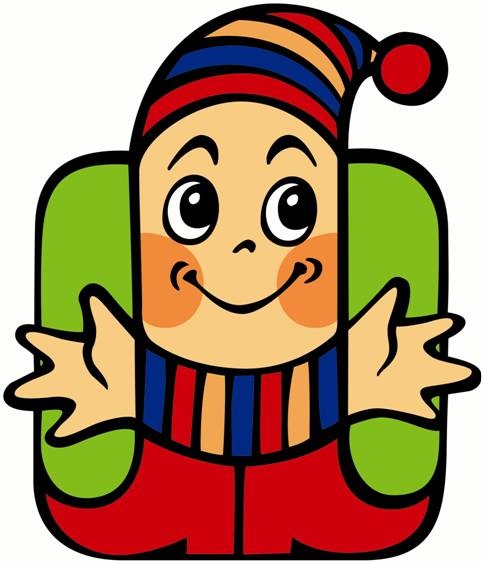 